Eenbes Kwaliteitszorg plan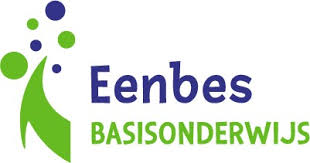 Versie 28-05-2019 defInleidingDit plan beschrijft de verbinding tussen de verschillende aspecten van de kwaliteitszorg bij Eenbes Basisonderwijs. De verdere uitwerking van deze aspecten is in de bijlagen toegevoegd.Deze bijlagen zijn:De kwaliteitszorg op schoolniveauHet Bestuur Ondersteunings Profiel en de School Ondersteunings ProfielenHet Eenbes auditkaderKoersen op kwaliteitDe Eenbes kwaliteitsrapportages en gesprekkencyclusDe bestuurlijke zelfevaluatieHet Eenbes Expertise NetwerkVisie, definiëringVisie: regie op kwaliteitDe Wet op het primair onderwijs beschrijft wat kwaliteitszorg inhoudt (artikel 10): ‘Het uitvoeren van het in het schoolplan beschreven beleid op een zodanige wijze dat de wettelijke opdrachten voor het onderwijs en de door het bevoegd gezag opgenomen eigen opdrachten voor het onderwijs worden gerealiseerd.’Eenbes Basisonderwijs is, in samenwerking met de leerkrachten, de schoolleiders en het Expertise Netwerk, verantwoordelijk voor de kwaliteit van het onderwijs. Eenbes kiest hierbij voor de regie: zelf de kwaliteitsstandaard (het auditkader) stellen en daarop toezien (audits uitvoeren, kwaliteitsonderzoek afnemen) en op de bevindingen sturen (kwaliteitsrapportages en -gesprekken). Als bestuur willen wij de kwaliteitsverbetering stimuleren door aan te sluiten bij de eigen kracht van de scholen (eigenaarschap) en de gezamenlijke kennis en kunde (het Expertise Netwerk). Binnen deze kwaliteitscyclus sluiten we, in het kader van Eenbes Ontregeld, aan op informatie die al op en over de scholen aanwezig is. Definiëring: goed onderwijsDe maat voor Eenbes Basisonderwijs voor goed onderwijs is vastgelegd in het Eenbes auditkader: “Een school van Eenbes Basisonderwijs is een school die kwalitatief hoogwaardig onderwijs biedt: Zij is ambitieus, opbrengstgericht en haalt het maximale uit leerlingen. De school heeft tenminste het basisarrangement, en stelt doelen die passen bij de leerlingpopulatie. Een leerlingvolgsysteem is het instrument waarmee de school komt tot een goede en verantwoorde match tussen het onderwijsaanbod en de mogelijkheden, talenten en interesses van leerlingen. Het pedagogisch handelen van schoolleiding en leraren genereert een basisgevoel van respect, veiligheid en sociale verbondenheid. Medewerkers zijn vakbekwaam, beschikken over eigentijdse vaardigheden en zijn een belangrijke inspiratiebron voor hun leerlingen. Zij volgen de voortgang van de leerlingen op de voet en op basis daarvan stemmen zij hun onderwijs af op verschillen tussen leerlingen. Medewerkers maken in openheid gebruik van elkaars deskundigheden, durven hun handelen onder kritiek te stellen en zijn coöperatief. Medewerkers nemen deel aan relevante in- en externe netwerken. Leerlingen ervaren cohesie tussen leraren. De schoolleiding bepaalt de koers en weet mensen te verbinden. De visie op ‘opbrengstgericht werken’ werkt als een gezamenlijk gedragen referentiekader van waaruit iedereen handelt. De school kent een ambitieus en stimulerend klimaat. De schoolleiding stelt medewerkers in staat voortdurend bij te leren en stemt de professionalisering af op de resultaten die het op individueel en/of schoolniveau beoogt. De school betrekt de ouders van de leerlingen bij het bepalen van het beleid van de school en zorgt voor een ‘lage drempel’ om binnen te komen. Ouders voelen zich betrokken en participeren waar mogelijk.”Doelstelling, uitgangspunten en kenmerken van onze kwaliteitszorgDoelenDoelen zijn er op verschillende niveaus. De bovenschoolse doelen, vastgesteld door het bevoegd gezag en geldend voor alle scholen die daaronder vallen: het Koersplan 2020-2024, de Eenbes-kernwaarden, de Eenbes-kaders en de Eenbes-beloften: (n.a.v. Koersplan 2.0 aanpassen)Kernwaarden:o	Betrokkenheid: bij de kinderen, de ouders en de school.o	Professionaliteit: in de werkuitoefening, samenwerking en communicatie.Kaders:o	Wij verzekeren een respectvolle werk- en leeromgeving.o	Eenbesscholen hebben tenminste het basisarrangement.o	Alle Eenbesscholen zijn in 2020 (onderdeel van) kindcentra.o	Eenbesscholen hebben een sluitende begroting.o	Alle Eenbesmedewerkers zijn aanspreekbaar op eigentijdse vaardigheden en brede inzetbaarheid; iedereen neemt deel aan relevante interne en externe netwerken.Beloften:o	Jij kunt bij ons leren op de manier die bij jou past.o	We helpen jou te ontdekken waar je goed in bent.o	Wij zijn trots op jou.o	Jij leert bij ons wat je nodig hebt, voor nu én voor jouw toekomst.o	Bij ons op school kun je veilig spelen, leren en werken.Deze bovenschoolse kernwaarden, kaders en beloften geven de richting aan voor iedere Eenbesschool. D.m.v. 5 aanvullende schoolspecifieke beloften is er ruimte voor iedere Eenbesschool voor eigen keuzes en ontwikkeling.Zes uitgangspunten staan voor de Eenbes bij kwaliteitszorg centraal1.	Vertrekken vanuit het kind. Kwaliteitszorg strekt zich uit over alle beleidsterreinen van de school, maar hoort haar basis te hebben in het primaire proces in de klas. We doen ons werk goed voor de kinderen. Het is daarom nodig dat de school, en daarbinnen de leerkrachten en directieleden, hun eigen handelen evalueren en op grond daarvan handelen.2.	Richtinggever is het Koersplan 2020-2024.D.m.v. de kaders en de beloften zijn de richtinggevers  voor de schoolontwikkeling vastgesteld. Daarmee hebben de Eenbesscholen hetzelfde reisdoel. De route erheen kan/mag per school verschillen. Het Koersplan is in samenspraak met leerkrachten, schoolleiders, het Expertise Netwerk, ouders, samenwerkende partners in kinderopvang en VO en andere belanghebbenden opgesteld.3.	Ontwikkeling van leerkrachten staat centraal.De vaardigheden van de leerkracht zijn bepalend. De aandacht voor (en de ontwikkeling van) het pedagogisch en didactisch handelen van de leraren en voor het leren van de leerlingen is de basis van onze kwaliteitszorg. Daarom is ons Expertise Netwerk gericht op de ontwikkeling van onze leerkrachten.4.	Samenwerken brengt ons verder.Eenbes Basisonderwijs heeft interne visitaties en audits en een eigen Expertise Netwerk ontwikkeld. De interne visitaties en audits en het Netwerk zijn gericht op onderzoeken, leren en samenwerken, geven en delen. Onze scholen in de gemeentelijke kernen werken samen in leidende coalities. Onze scholen werken samen in kindcentra met kinderopvang en peuterwerk. De bestuurder van Eenbes en de staf voor personeel, financiën en onderwijs werken samen met andere besturen in de regio.5.	Aansluiten bij ontwikkelingen bij de inspectie en de overheid.Naast de interne kwaliteitszorg door iedere school worden de inhoud en opbrengst van de activiteiten op school extern getoetst. Het externe oordeel wordt gegeven door een auditteam, bestaande uit twee directeuren van andere Eenbesscholen,  een Eenbes kwaliteitszorgmedewerker en een auditor van een ander bestuur. Het oordeel wordt gegeven op basis van het Eenbes auditkader: een gewogen mix van inspectie-indicatoren en de visie van Eenbes op goed onderwijs vanuit het Koersplan en het projectplan PaO. Eenbes sluit daarmee aan op het bestuurstoezicht door de inspectie. 6.	Kwaliteit is een cultuur.Kwaliteitszorg die uitgaat van zelfevaluatie, visitaties en audits kan alleen gerealiseerd worden als op de scholen en in de stichting een passende cultuur is ontwikkeld. Er wordt daarom binnen Eenbes actief gekoerst op een cultuur die zich gekenmerkt door voortdurende aandacht voor kwaliteitsverbetering, voor reflectie en ontwikkeling. Voortbouwend op deze uitgangspunten, richt onze kwaliteitszorg zich op alle beleidsterreinen van de scholen en de samenhang daartussen. Daarmee is het een zaak van alle geledingen in onze scholen: leerkrachten, ouders, leerlingen, schoolleiding en bestuur.De kenmerken van onze kwaliteitszorgOnze belangrijkste belanghebbenden zijn de kinderen en de ouders. Voor hen willen wij iedere dag het best realiseerbare, passende onderwijs bieden. Daarbij gaat het om 4 kenmerken:Welke maatregelen neemt de school / het bestuur om te zorgen dat ze waarmaakt wat ze belooft (betrouwbaarheid)?Welke doelstellingen bepaalt de school / het bestuur en weet ze die te realiseren en de kwaliteit ervan te bewaken (ambitie)?Welke activiteiten onderneemt de school / het bestuur die erop gericht zijn om de opbrengst van het primaire proces op het gewenste niveau te brengen of te houden (de basis op orde)?Welke activiteiten door de school / het bestuur zijn erop gericht om normen te stellen, te evalueren en bij te sturen (cyclisch handelen)?Kwaliteitszorg betekent dus dat onze scholen en het bestuur systematisch de ‘goede dingen nog beter proberen te doen’. We onderzoeken regelmatig, met behulp van adequate instrumenten of dat ook werkelijk zo is en we checken dat niet alleen bij onszelf maar ook bij anderen. Met behulp van een heldere kwaliteitscyclus (PDCA) zorgen we ervoor de goede dingen te blijven doen en waar mogelijk te verbeteren. En we vertellen over wat we doen: hoe ons onderwijs er uit ziet en wat we doen om de kwaliteit verder te verbeteren (transparantie). Onze scholen hebben daartoe in schooljaar 2017-2018 twee workshops Kwaliteitszorg gevolgd i.s.m. OMJS.Uit het bovenstaande blijkt dat kwaliteitszorg bij Eenbes een samenspel vormt tussen de scholen en het bestuur. In de cyclische structuur van de kwaliteitszorg bij Eenbes en de documentenstructuur wordt dat verduidelijkt.De cyclische structuur van de kwaliteitszorg bij EenbesHet Koersplan van Eenbes en het Ondersteuningsplan van het SWV zijn richtinggevers voor de scholen bij hun keuzes voor de schoolontwikkeling. De eigen kwaliteitszorg op schoolniveau met de school-zelfevaluatie m.b.t. de resultaten, de evaluatie van de schoolontwikkeling in het schoolplan, het 2-jaarlijkse kwaliteitsonderzoek en de kwaliteitsrapportagegesprekken met de bestuurder zijn de andere richtinggevers. Eenbesscholen geven verder vorm aan de kwaliteitszorg op schoolniveau d.m.v. klassenbezoeken, collegiale consultatie, coaching (intern of in samenwerking met het Expertise Netwerk) en een gesprekkencyclus tussen medewerkers en hun directeur.Door middel van 4-jaarlijkse visitaties en audits, het 2-jaarlijkse kwaliteitsonderzoek en de kwaliteits-rapportages sluit het bestuur van Eenbes aan bij de kwaliteitszorg op schoolniveau. Onder andere d.m.v. twee kwaliteitsrapportagegesprekken per jaar (sept.-okt.: terugblik vorig schooljaar, afspraken huidig schooljaar en april-mei: terugblik huidig schooljaar, afspraken komend schooljaar) voldoet Eenbes aan de ambitie om de scholen te volgen in hun ontwikkeling. In het onderstaande schema is de samenhang van de kwaliteitszorg op bestuursniveau en schoolniveau weergegeven:Koersplan Eenbes  	 	 	>	Kwaliteitszorg Eenbes met:met onderwijskundige doelen	    		1. bestuur zelfevaluatie en onderwijskundig jaarverslag2020-2024					2. 4-jaarlijkse visitaties + audits met plan van aanpak						3. kwaliteitsonderzoek 2-jaarlijks						4. kwaliteitsrapportages en -gesprekken CVB en dir.^						^Ondersteuningsplan SWV		>	Bestuursondersteuningsprofiel o.b.v. projectplan PaOHelm. Peelland 2018-2022			Schoolondersteuningsprofielen o.b.v. het BOP						Jaarlijks monitorgesprek CVB, staf en directeur SWV^						^Schoolplan Light 2020-2024		>	Kwaliteitszorg op school met:	waarin jaarplan/SOP				1. schoolzelfevaluaties (opbrengsten en ontwikkelingen)2. 4-jaarlijkse visitaties + audits met plan van aanpak3. kwaliteitsonderzoek 2-jaarlijks en plan van aanpak 						4. gesprekkencyclus directeur en medewerkersDe kwaliteitsdocumenten bij Eenbes Deze documenten geven inzicht in de kwaliteitsstructuur en kwaliteitscultuur bij Eenbes. Zij bestaan uit:Signalerings- en analyse-instrumenten (evaluatie)Beleidskeuze-documenten (planning en ambitie)Uitvoeringsdocumenten en publicaties (verantwoording)Op school- en Eenbesniveau sluiten deze documenten op elkaar aan:	Schoolniveau:				    Bestuursniveau:Evaluatie:o	School zelfevaluatie    	< - - - >		○  Jaarlijkse bestuur zelfevaluatieo	Kwaliteitsonderzoek  	< - - - >		○  Bestuurlijke rapportage kwaliteitsonderzoeko	Audits en visitaties     	< - - - >		○  Auditverslagen en plannen van aanpakPlanning en ambitie:o	Schoolplan	          	< - - - >		○  Strategisch beleidsplan (Koersplan) / projectplan PaO o	(Meer)jaarplan / SOP   	< - - - >		○  Bestuur jaarplan / BOPo	Jaarplanning                	< - - - >		○  Eenbes jaarplanningVerantwoording:o	Borgingsdocumenten 	< - - - >		○  Eenbes beleidsdocumenten (kader) / jaarverslago	Website / Schoolgids  	< - - - >		○  Eenbes websiteo	Kwaliteitsrapportage     	< - - - >		○  Eenbes kwaliteitsrapportage en - gesprekken	team- en MR-gesprek			     directeur - CVB en GMRIn het kader van het projectplan Eenbes Ontregeld! is onderzocht welke documenten efficiënt gecombineerd kunnen worden. Hiermee is de planlast - werkdruk aangepakt. Tevens is door het koppelen van informatie een hogere cohesie verkregen.De kwaliteitszorg op schoolniveauAlle Eenbesscholen hebben hun kwaliteitszorg beschreven in hun Schoolplan. Er is sprake van een doorgaande lijn bij het realiseren van de kwaliteit in de klas, de kwaliteit op de school en de kwaliteit van het onderwijs bij Eenbes Basisonderwijs. Hoe iedere Eenbesschool dit beschrijft en realiseert is aan de school zelf, binnen het kader van onze kwaliteitszorg. Ook de cyclus van kwaliteitszorg op schoolniveau is aan iedere school zelf.Het kader vanuit Eenbes is:Iedere Eenbesschool beschikt over een cyclus van kwaliteitszorg.Deze is beschreven in het Schoolplan en wordt ten minste eens in de 4 jaar geëvalueerd.De beschrijvingen omvatten evaluatie, planning, ambitie en verantwoording van de kwaliteit.De schoolcyclus bevat een gesprekkencyclus waarin de kwaliteit van het lesgeven en het functioneren van de Eenbesmedewerkers besproken en vastgelegd wordt.De schoolkwaliteitscyclus sluit aan bij de Eenbes kwaliteitscyclus (kader, doelen, uitgangspunten en  kenmerken, Koersplan, Passend Onderwijs-BOP, kwaliteitsonderzoek en auditkader).Het Bestuur Ondersteunings Profiel en de School Ondersteunings ProfielenEenbes is in samenspraak met het Samenwerkingsverband Helmond-Peelland 3008 tot het model van een Bestuur Ondersteunings Profiel gekomen. In het Bestuur Ondersteunings Profiel beschrijven wij wat onze Eenbesscholen in de basisondersteuning bieden: in gezamenlijkheid als Eenbesscholen en in gezamenlijkheid als Eenbesscholen in iedere gemeentelijke kern. In het BOP laten wij aan onze ouders en het SWV zien wat Eenbes Basisonderwijs (de 26 scholen en het Expertise Netwerk) biedt en ontwikkelt m.b.t. het (passend) onderwijs. In het daarop aansluitende School Ondersteunings Profiel beschrijft iedere Eenbesschool wat zij schoolspecifiek biedt op het gebied van onderwijs en ondersteuning aan de leerling. Omdat wij uitgaan van een zo breed mogelijke basis en de ondersteuning voor ieder kind daarin integreren, gaat Eenbes uit van basisondersteuning tot aan het moment van verwijzen naar SBO of SO. Eenbes heeft vanuit deze visie een projectplan opgesteld: (Passend) Onderwijs 2018-2022, dat in iedere gemeentelijke kern door een leidende coalitie en door de coördinator Passend Onderwijs vanuit het Expertise Netwerk wordt aangestuurd.In de figuur hieronder ziet u dat weergegeven: de pijlen onder “doelstelling: basisondersteuning versterken”: naar links = de ontwikkeling van de basisondersteuning op iedere school met school-specifieke keuzes, naar rechts = de ontwikkeling van de basisondersteuning in de gemeentelijke kern op basis van gezamenlijke keuzes.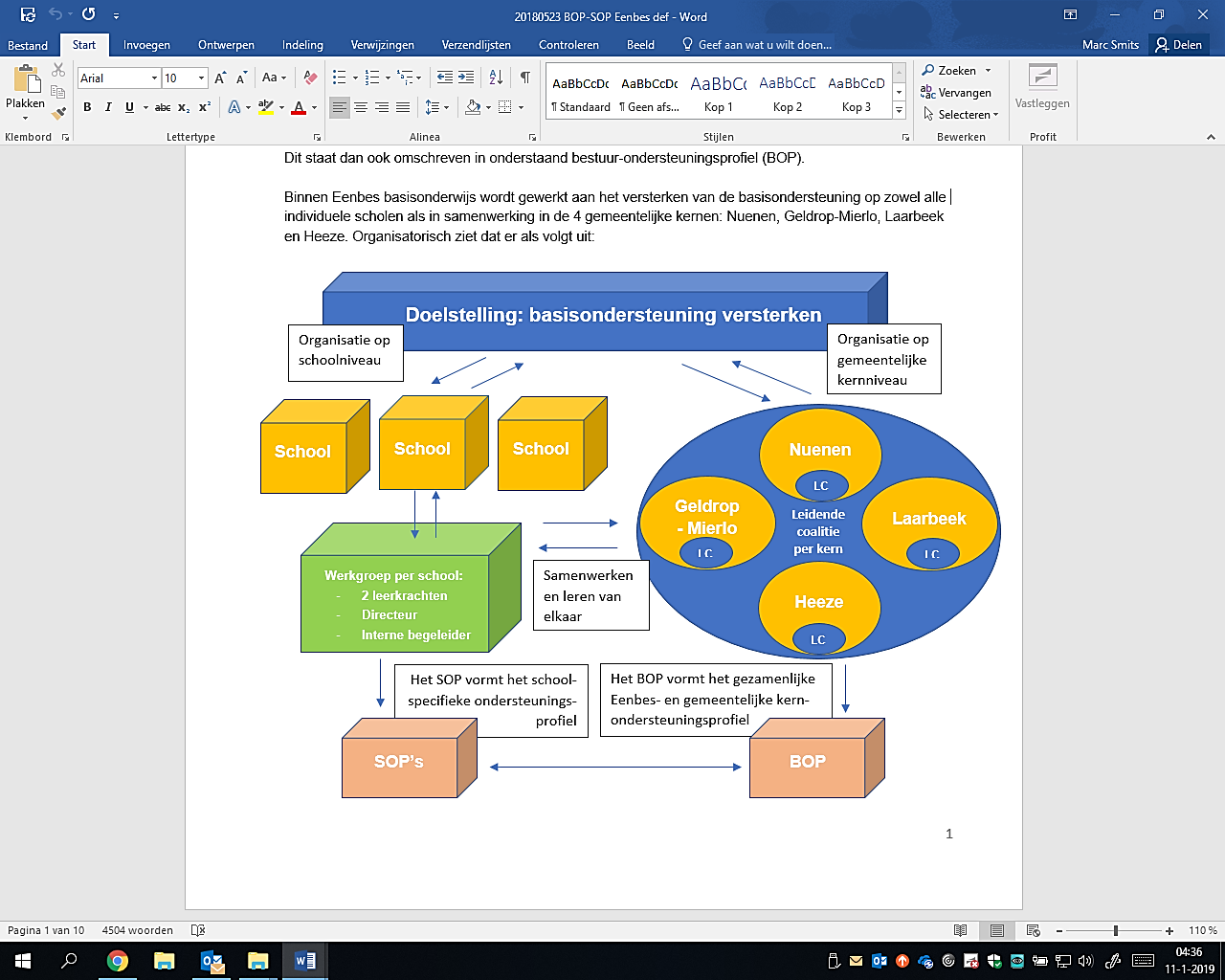 In het BOP staan daarom de gezamenlijke keuzes per kern centraal. In de SOP’s staan de school-specifieke keuzes centraal. Eenbes is hiermee transparant naar ouders, SWV, partners, gemeenten en inspectie over haar onderwijs en haar ondersteuningsmogelijkheden en de grenzen daarvan.Het Eenbes auditkaderSinds het schooljaar 2016/2017 werkt Eenbes Basisonderwijs structureel met een eigen audit-systematiek. Een Eenbes audit is een voorbereid schoolbezoek door een opgeleide auditcommissie van  4/5 personen, waaronder een externe auditor, die zich richt op de gehele school. Er wordt gekeken naar: wat is goed onderwijs volgens de school en volgens de afspraken bij Eenbes (het Eenbes auditkader) en wat zien we hiervan terug op de school in de groepen? Hiervoor wordt de school gevraagd zich te presenteren: de schoolvisie, de schoolontwikkeling en de schoolresultaten in brede zin.De auditcommissie volgt het Eenbes auditkader: gebaseerd op de beschrijving van ‘een goede school’ volgens Eenbes Basisonderwijs, waarvoor componenten overgenomen zijn uit het Eenbes Koersplan, het projectplan Passend Onderwijs en het toezichtskader van de onderwijsinspectie. Een goede school heeft volgens Eenbes daarom in ieder geval een voldoende beoordeling van de inspectie.Hoe Eenbes ‘een goede school’ verwoord heeft, staat in de paragraaf ‘Visie, definiëring’ op pag. 2-3 van dit document. Voor de inhoud van het Eenbes auditkader verwijzen wij naar de bijlage 3: ‘Het Eenbes auditkader’.De Eenbes visitatie- en auditcyclusVanuit het projectplan opbrengstgericht werken heeft Eenbes sinds schooljaar 2014-2015 de focus op verbetering van de onderwijskwaliteit op de scholen verlegd van een analytische systematiek voor leerling- en groepsresultaten naar een systematiek van collegiale visitaties tussen de scholen. Sinds 2016-2017 heeft Eenbes daar een auditcyclus aan toegevoegd. Sindsdien wordt iedere Eenbesschool elke twee jaar bezocht: om en om: audit - visitatie - audit - visitatie etc.Overeenkomsten en verschillen:Visitatie:						Audit:•	Richt zich op een deelgebied			Richt zich op het onderwijs in de hele school •	Schoolnorm is het uitgangspunt		Eenbes auditkader is het uitgangspunt•	Gericht op schoolontwikkeling			Gericht op verantwoording •	Uitgevoerd door collega’s			Uitgevoerd door opgeleide collega’s en externen •	Rapportage voor intern gebruik			Auditrapportage voor school en CvB •	Interne terugkoppeling				Bepaalde routing voor audit en plan van aanpak •	Iedere 4 jaar					Iedere 4 jaar, ook op initiatief directeur of CvB Voor meer informatie over de visitaties en de audits verwijzen wij naar bijlage 4: ‘Koersen op Kwaliteit’. De Eenbes kwaliteitsrapportages en gesprekkencyclus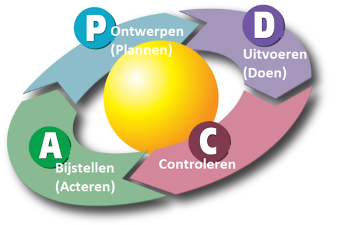 Binnen een heldere PDCA cyclus zijn regelmatige kwaliteitsrapportages en -gesprekken van belang:Informatie (data en context) over de school worden overzichtelijk samengebracht:Onderwijsresultaten en ontwikkelingMedewerkers en personeelsbeleidHuisvesting en financiën Zowel de stafmedewerkers als de directeur vullen het format voor de kwaliteitsrapportage met data vanuit de verschillende gegevensbronnen zoals Parnassys, DUO-BRON, HRM-Insite, arrangementen-TLV’s, audit, inspectierapport, kwaliteitsonderzoek B&T, SOP, TIG etc.Zowel de directeur als het CvB vullen de data aan met context of vragen om tot een verdiepend gesprek te komen.Het kwaliteitsrapportagegesprek vindt 2x per jaar plaats (sept.-okt. en april-mei) waarbij de “check” van de PDCA-cyclus centraal staat: terugblik – evaluatie – afspraken voor vervolg. De afspraken betreffen zowel de directeur als het CvB:Directeur: afspraken over de ontwikkeling van het onderwijs en de school.CvB: afspraken over de ondersteuning vanuit Eenbes die daarbij nodig is.De kwaliteitsrapportage is in de visie van Eenbes géén eenzijdig verantwoordingsinstrument maar een verantwoordingsinstrument voor alle betrokkenen. Het maakt de beschikbare informatie over de school transparant en stroomlijnt de plannen en documenten. “Eenbes ontregeld” ( het doorlopende project van heel Eenbes om tot minder regels en administratie te komen) is hiervoor het uitgangspunt. De kwaliteitsrapportages en -gesprekken bieden het CvB voldoende zicht op de kwaliteit en de ontwikkeling van het onderwijs op de scholen om waar nodig in samenwerking met de directeur te kunnen bijsturen. Voor meer informatie over de kwaliteitsrapportages en -gesprekken verwijzen wij naar bijlage 5: ‘De Eenbes kwaliteitsrapportages en gesprekkencyclus’. De bestuurlijke zelfevaluatieHet bestuur van Eenbes evalueert de onderwijskwaliteit en -ontwikkelingen op de scholen d.m.v.:Het 2-jaarlijkse Kwaliteitsonderzoek i.s.m. B&T (management-, medewerker-, ouder- en leerlingtevredenheid per school en voor Eenbes als geheel) in okt.-nov.De jaarlijkse Eenbes eindopbrengsten-analyse door de stafmedewerker Onderwijs en Ontwikkeling in sept-okt.De jaarlijkse Eenbes kwaliteitsrapportages-analyse door de stafmedewerker Onderwijs en Ontwikkeling in nov.Het jaarlijkse monitorgesprek met het SWV. in nov.De stafmedewerker voor Onderwijs en Ontwikkeling vat deze evaluaties samen in één bestuurlijke zelfevaluatie in dec. voor het onderwijskundige jaarverslag van Eenbes Basisonderwijs, onderdeel van het financiële jaarverslag, waarmee we verantwoording afleggen aan onze belanghebbenden: ouders, medewerkers, RvT, SWV, inspectie, gemeenten en samenwerkingspartners. Voor meer informatie over de bestuurlijke zelfevaluatie verwijzen wij naar bijlage 6: ‘De bestuurlijke zelfevaluatie’. Het Eenbes Expertise NetwerkOmdat de kwaliteit gemaakt wordt door de leerkracht in de klas is de relatie tussen Kwaliteitszorg en Passend Onderwijs en Professionalisering voor Eenbes duidelijk. Dat is geconcretiseerd in de structuur van het Expertise Netwerk van Eenbes:Dit Netwerk is in 2015 opgestart en vormt een eigen ondersteunings- en kennisdelingsorganisatie binnen Eenbes. Hier kunnen onze scholen terecht voor onderzoek en begeleiding m.b.t. de ondersteuning van kinderen en leerkrachten. Ook voor opleiding, kennisdeling en intervisie is het Netwerk de aangewezen plek. In het document “Naar een Expertise Netwerk”, 17-11-2015, staat deze organisatie en haar doelstellingen beschreven. In bijlage 7 is daarvan een verkorte versie weergegeven.Sinds april 2019 maken we gebruik van de Eenbes TalentManager om kennis en kunde bij de medewerkers binnen Eenbes zichtbaar te maken en te verbinden. Dit online professionaliserings-platform is tevens voor Eenbes medewerkers de toegang tot cursussen, opleidingen, workshops en netwerken.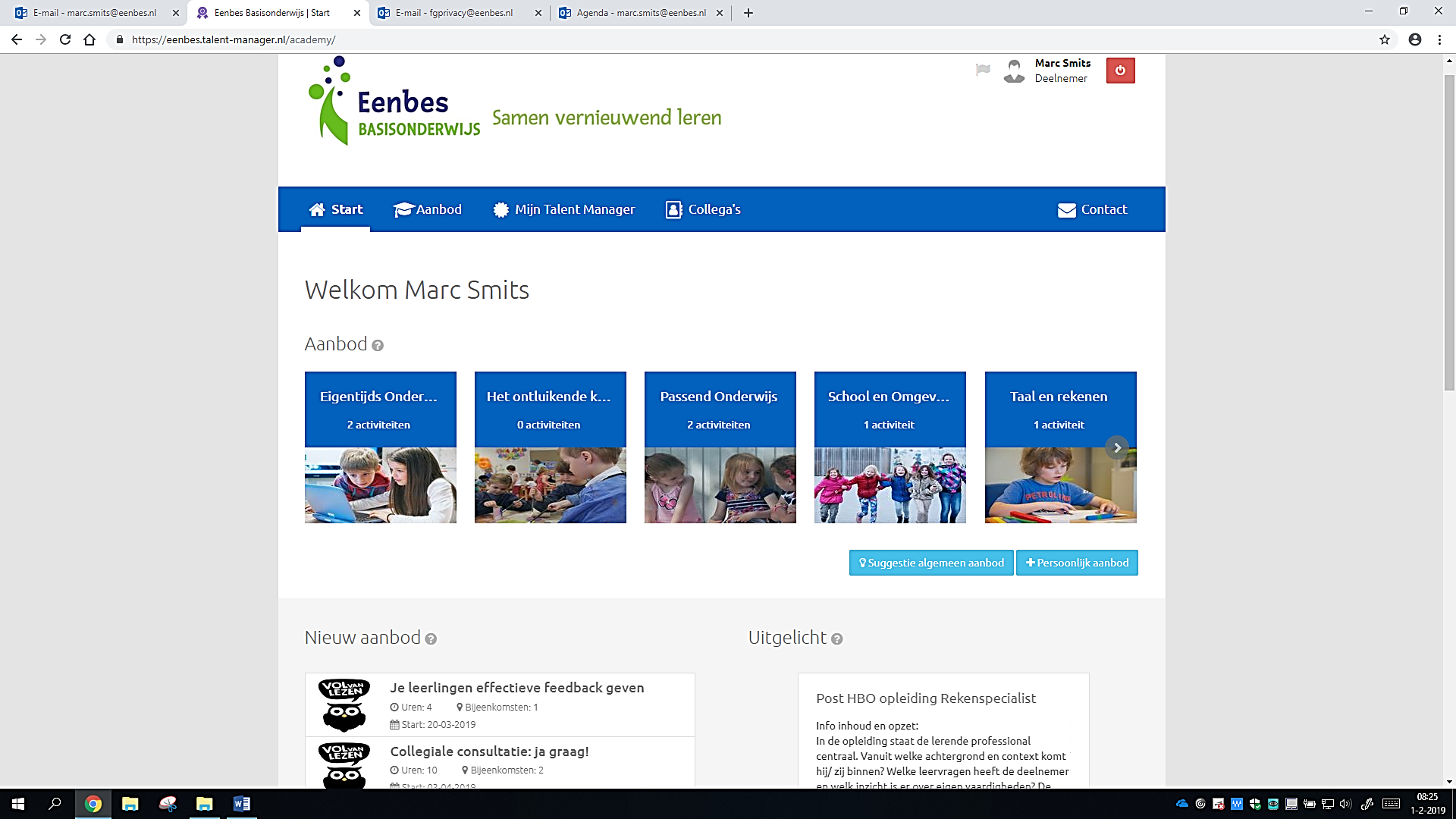       Afbeelding van de platformpaginaFinanciële paragraafDe kosten van de kwaliteitszorg bij Eenbes liggen:Op bestuursniveau: de uitvoering van de audits en visitaties (zie de afbeelding op de volgende pagina) en het tweejaarlijks kwaliteitsonderzoek: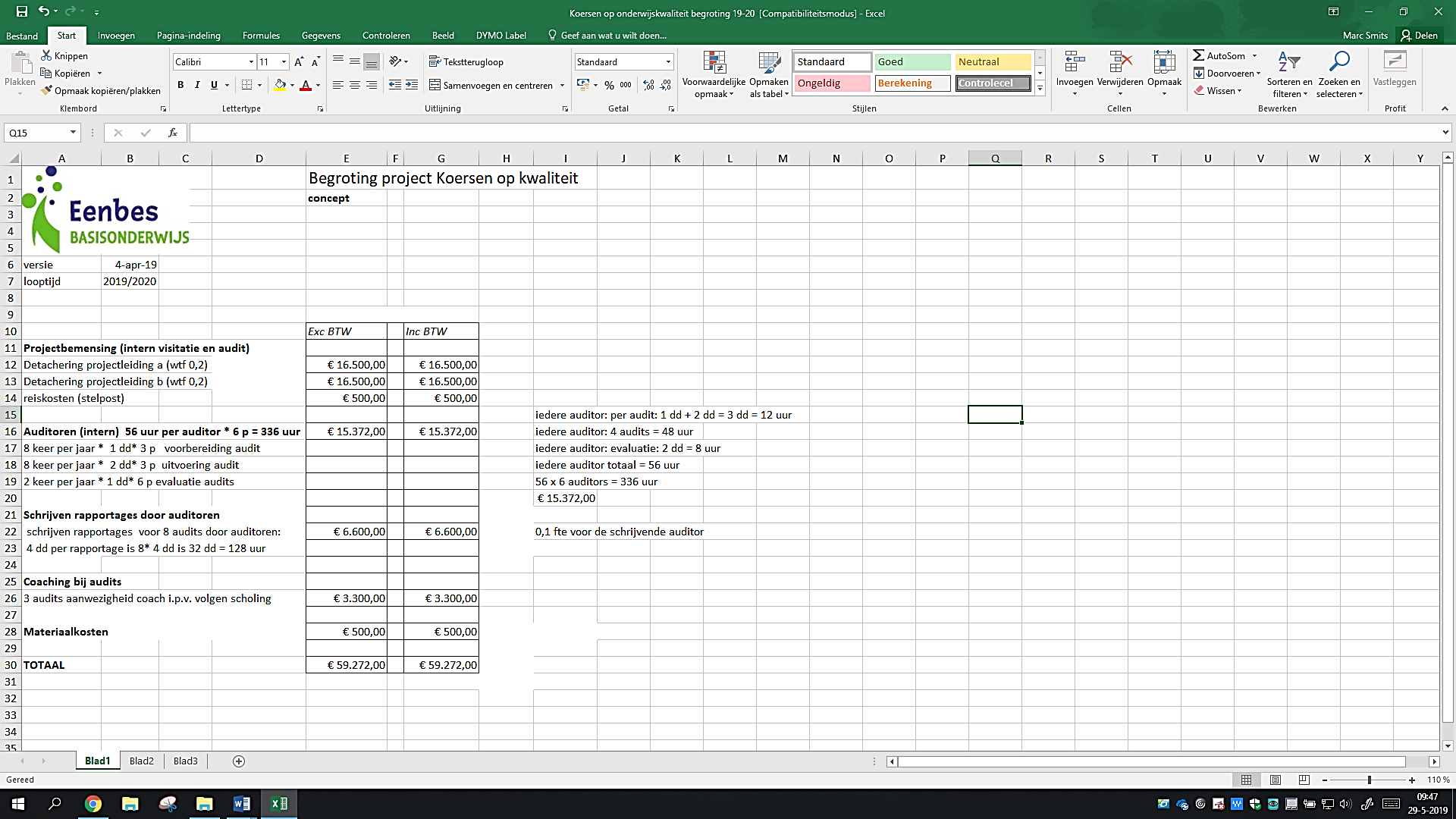 De facilitering van de projectleiders, de auditoren en de auditschrijver is in deze begroting opgenomen. Zo ook de reis-, scholings- en materiaalkosten. Jaarlijks wordt het audittraject door de auditors en de projectleiders geëvalueerd. Op basis daarvan wordt jaarlijks de begroting in de staf geëvalueerd en vastgesteld.Het tweejaarlijks Eenbes kwaliteitsonderzoek (in samenwerking met B&T) wordt bovenschools aangestuurd en bekostigd. In 2017 bedroegen deze kosten E 18.287,= exclusief BTW.Op schoolniveau: de uitvoering van de kwaliteitszorgcyclus op school:De cyclus op school (klassenbezoeken, kwaliteits- en functioneringsgesprekken, analyses van de resultaten, opstellen van plannen en studiemomenten ter verbetering van de onderwijskwaliteit) liggen binnen het taakbeleid en de exploitatie van de school.De bijlagenDe onderstaande bijlagen zijn samenvattingen van de oorspronkelijke proces- en beleidsdocumenten die opgesteld zijn gedurende het traject van de ontwikkeling van de kwaliteitszorg bij Eenbes in de periode 2016-2019. Omwille van de leesbaarheid zijn niet de volledige documenten in deze bijlagen opgenomen.De kwaliteitszorg op schoolniveauDe Eenbesscholen hebben in febr. en mrt. 2017 twee workshops gevolgd, verzorgd door OMJS, om de kwaliteitszorg op schoolniveau door te ontwikkelen in lijn met de ontwikkeling van de kwaliteitszorg op bestuursniveau. Dit is een proces van verkenning en onderlinge afstemming geweest. Binnen de kaders, zoals geschetst op pag. 6, hebben de Eenbesscholen hun interne kwaliteitszorg zelf vorm gegeven. Hieronder beschrijven wij, samengevat, de inhoud van de twee workshops.Aanleiding voor de workshopsEenbes Basisonderwijs heeft de ambitie om analoog aan de ontwikkeling van de scholengroep de zorg voor onderwijskwaliteit te herijken en op hoofdlijnen opnieuw te definiëren. Aanleidingen hiervoor zijn:Onze ambitie om op alle niveaus een lerende organisatie te zijn. De zorg voor onderwijskwaliteit dient (ook) bij te dragen aan een groei- en lerende cultuur. Onze behoefte om de processen rond onderwijs & kwaliteit af te stemmen, waarbij maximale ruimte aan de scholen wordt nagestreefd.Het veranderende toezicht van de Onderwijsinspectie, zowel qua inhoud als qua proces. Dit vraagt afstemming en gericht aanbrengen van focus.De ontwikkeling van sterk instrumentele kwaliteitsmeters naar niet-instrumentele gegevens. De leraar nadrukkelijk een rol in het proces rond onderwijs en kwaliteit geven.De twee volgende modellen voor onderwijs en kwaliteit geven op hoofdlijnen inzicht in de fundamentele onderleggers:Onderwijs en kwaliteit gaat niet alleen over onderwijskwaliteit maar ook meer over de groei en ontwikkeling: onderwijsontwikkeling, organisatieontwikkeling en leiderschapsontwikkeling.Er is sterke verbinding tussen data en dialoog. De dialoog wordt sterker gepositioneerd.Onderwijs en kwaliteit is voor ons geen gebeurtenis maar een cyclisch proces.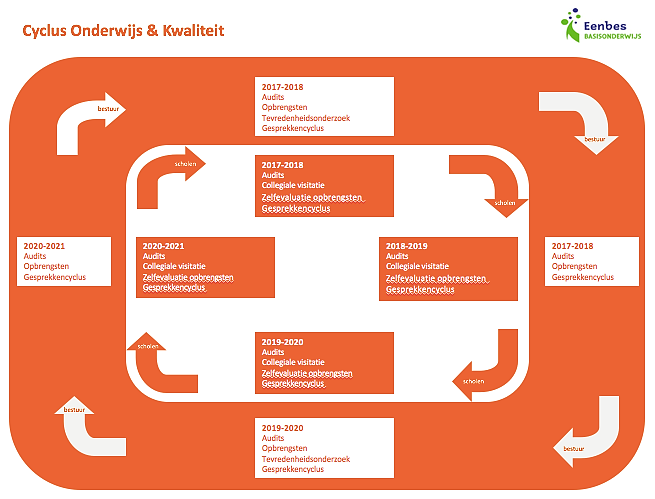 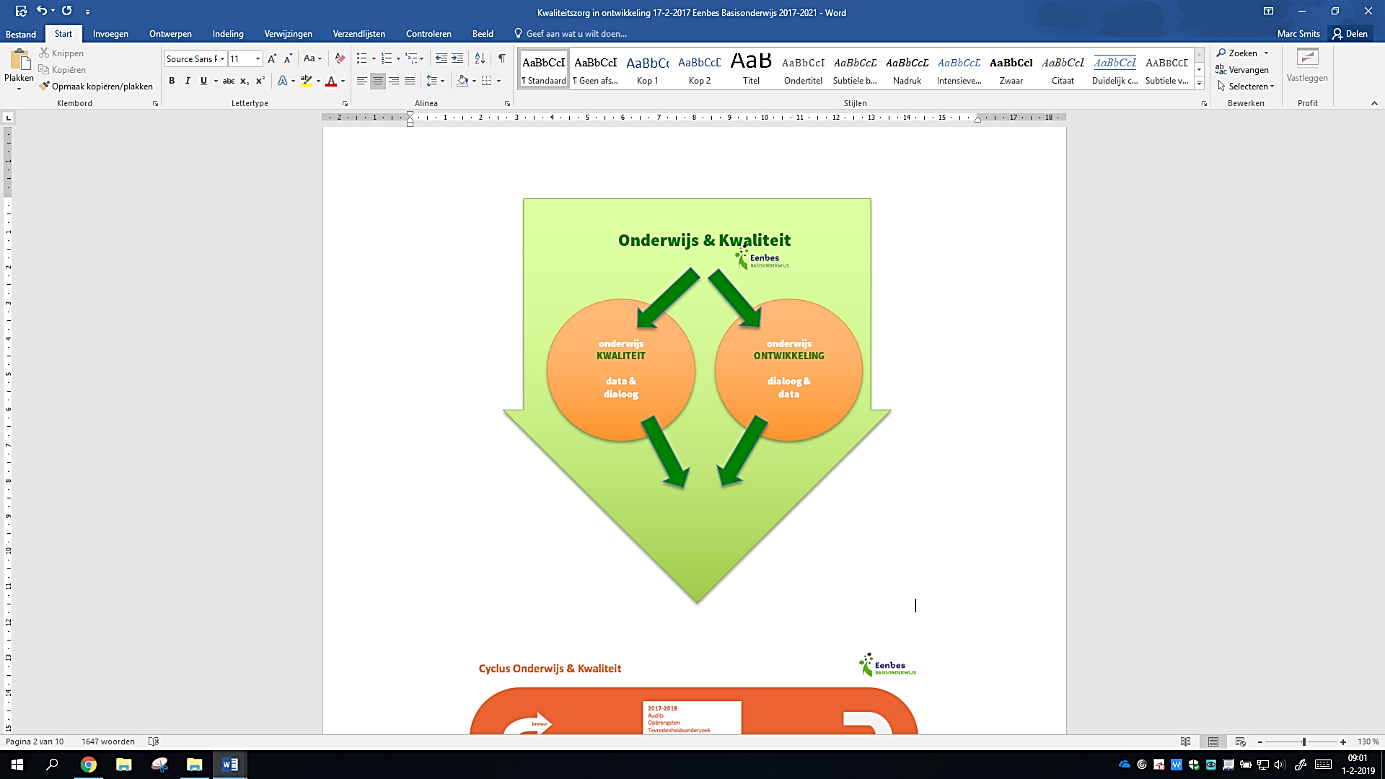 Uitgangspunten en kadersOnderwijs & kwaliteit binnen Eenbes Basisonderwijs is gebaseerd op twee pijlers:Onderwijs (& organisatie) in ontwikkeling: Op ontwikkeling gericht.
Zichtbaar maken van onderwijs-, school- en organisatieontwikkeling.
Ontwikkeling, zowel op bestuur- als schoolniveau.
Met name: ontwikkelen, innoveren, delen en leren, vooruitkijken.
Onderwijs (& organisatie) koerst op kwaliteit:
Wat vinden we gezamenlijk goed onderwijs?
Zichtbaar maken organisatie- en onderwijskwaliteit.
Met name: beheersen, verantwoorden, verbeteren, terugkijken.
Eenbes Basisonderwijs is hier sterk ontwikkeld o.b.v. OGW, visitaties en audits.We kunnen zeggen: Eenbes Basisonderwijs groeit van een (contro)lerende organisatie naar een lerende organisatie met een sterk ontwikkeld kwaliteitsbewustzijn.De twee D’s van onderwijs & kwaliteit: data en dialoog
Kwaliteitsmeters die relevante informatie van een hoge kwaliteit leveren, zijn steeds meer gebaseerd op de dialoog en interactie en worden minder sterk gebaseerd op instrumentele tools, als vragenlijsten en zelfevaluaties (schooldiagnoses, analyses). Onderwijs en kwaliteit baseren we dan ook meer en meer op de dialoog. We zeggen: de kwaliteit van de dialoog zegt iets van de kwaliteit van de bedrijfsvoering. Kwaliteitsmeters gebaseerd op de dialoog geven ruimte en houvast om meer focus te realiseren op lerende processen op alle lagen. Een focus die vraagt om een ‘growth mindset (Dweck)’, een groeicultuur en verandercapaciteit (Fullan). Cyclisch, procesgericht en dynamisch
Onderwijs en kwaliteit wordt als een cyclisch procesmodel gerealiseerd. Tegelijk ook als een dynamisch proces: continu meebewegend met de ontwikkelingen in beleid, de omgeving, met de verwachtingen in de samenleving en met de keuzes die daartoe moeten worden gemaakt. 
Op alle niveaus
Het procesmodel onderwijs en kwaliteit betreft in de kern twee niveaus: de scholengroep en de aangesloten scholen. Hieraan wordt het niveau van de leraar uitdrukkelijk aan toegevoegd. Onderwijs en kwaliteit geeft elke leraar de ruimte om in dialoog te reflecteren op onderwijskwaliteit en onderwijsontwikkelingKaders en bronnen voor indicatorenIn het Eenbes model onderwijs en kwaliteit worden indicatoren ingezet als anker voor monitoring en de dialoog gericht op ontwikkeling. Een deel van deze indicatoren zijn gebaseerd op de volgende beleidskaders:Kansrijk Invoegen: 2015-2019Beleidsplan ICT: 2016-2019Auditkader: 2017Projectplan Passend Onderwijs: 2016-2020Schoolplannen: 2016-2020Onderzoekskader Inspectie 2017Schooleigen indicatoren: scholen worden gevraagd om op basis van de visie, de focus en de schooleigen thema’s schooleigen indicatoren te formuleren en toe te voegen.
OnderwijskwaliteitVoor wat betreft onderwijskwaliteit kent Eenbes Basisonderwijs een krachtig en sterk ontwikkeld kader, het auditkader. Met als basis het project ‘Opbrengstgericht werken’ zijn er kwalitatief hoogwaardige kaders en processen ontwikkeld en in uitvoering. In deze hoofdlijnennotitie verwijzen we voor het deel onderwijskwaliteit geheel naar het auditkader.Scholen kunnen desgewenst hieraan verbinden of toevoegen:Eigen indicatoren: schooleigen indicatoren met de focus op onderwijskwaliteit, bijvoorbeeld instroom vluchtelingen, populatie gerelateerde thema’s als taalachterstand.Fase van ontwikkeling: hierbij kan bijvoorbeeld het model ‘De basis op orde’ (Spitteler, 2013) van dienst zijn: een faseringsmodel dat inzichtelijk maakt welke (leiderschap)focus nodig is in de ontwikkelingsfase van de school.OnderwijsontwikkelingDe processen gericht op onderwijskwaliteit zijn veelal georganiseerd en afgestemd op het niveau van de scholengroep, waarbij elke school natuurlijk zijn rol heeft. Onderwijsontwikkeling is vooral aan de school, een schooleigen proces dat sterk verbonden is met de visie en de focus van de school.Binnen Eenbes Basisonderwijs kennen we binnen elke school tien actieve beloftes. Vijf gezamenlijke Eenbes-beloftes en vijf schooleigen beloftes. Elke belofte beschouwen we als een indicator. Onderzoekskader Inspectie 2017De kern van het toezichtkader 2017:•	Waarborg: basiskwaliteit - Onveranderd is dat de inspectie de basiskwaliteit van onderwijs blijft waarborgen.•	Stimuleren tot beter – De inspectie wil actief bijdragen aan een verbetercultuur binnen besturen en scholen, en hen stimuleren de onderwijskwaliteit op een hoger plan te brengen.•	Eenduidig toezicht en op maat - In het toezicht sluit de inspectie zoveel mogelijk aan op de eigen ambities van bestuur en school. Het schoolplan vervult daarin een spilfunctie.•	Aansluiten bij verantwoordelijkheid bestuur - Het schoolbestuur is verantwoordelijk voor de kwaliteit en de continuïteit van het onderwijs. Daarom komen bestuur en scholen in het vernieuwde toezicht samen in beeld.Het Bestuur Ondersteunings Profiel en de School Ondersteunings ProfielenInleidingDit is het Bestuur Ondersteunings Profiel van Eenbes Basisonderwijs en het is ons beleidsdocument waarin wij beschrijven wat Eenbesscholen in de basisondersteuning bieden: in gezamenlijkheid als Eenbesscholen en in gezamenlijkheid vanuit iedere gemeentelijke kern. In het aansluitende School Ondersteunings Profiel beschrijft iedere Eenbesschool wat zij schoolspecifiek bieden op het gebied van ondersteuning aan de leerling. De hoofdstukken van dit document volgen de opdracht van het SWV Helmond-Peelland. Om aan de opdracht van passend onderwijs te kunnen voldoen zal de mindset binnen ons onderwijs dienen te wijzigen van curatief naar preventief; niet omgaan met verschillen, maar uitgaan van verschillen en samenwerken in plaats van elkaar beconcurreren. Binnen het samenwerkingsverband heeft Eenbes zich gecommitteerd aan het versterken van de basisondersteuning. Het is daarmee een opdracht om zowel de leerkracht-, ib- en directievaardigheden beter af te stemmen op de ontwikkeling van passend onderwijs. Daartoe dient er o.a. meer samengewerkt te worden en moet elkaars expertise optimaal worden benut. Binnen Eenbes basisonderwijs wordt daarom gewerkt aan het versterken van de basisondersteuning op zowel alle individuele scholen als in samenwerking in de 4 gemeentelijke kernen: Nuenen, Geldrop-Mierlo, Laarbeek en Heeze. InhoudIn dit bestuurondersteuningsprofiel (BOP) wordt omschreven wat er binnen Eenbes basisonderwijs op iedere basisschool aan basisondersteuning geboden wordt. Op de website van Eenbes en de websites van de afzonderlijke scholen staan de schoolondersteuningsprofielen (SOP’s). Daarin staat de school-specifieke ondersteuning, die niet in het BOP beschreven wordt. Eenbes basisondersteuning zet in op preventiever handelen en meer gedifferentieerd leren. Dit wordt met name uitgewerkt binnen de werkgroepen op schoolniveau. Ook m.b.t. de samenwerking in de gemeentelijke kernen richten we ons op het preventiever handelen en het meer gedifferentieerd werken. Door optimaal samen te werken binnen de gemeentelijke kernen en binnen de gehele Eenbes, krijgen (bijna alle) kinderen met speciale ondersteuningsbehoeften de begeleiding die passend is bij hun individuele mogelijkheden. Dit vindt plaats op de eigen school of binnen de gemeentelijke kern in de vorm van arrangementen. De arrangementen worden uitgevoerd door specialisten, waarbij nadrukkelijk een link wordt gelegd naar het handelen van de leerkracht in de groep. Zo krijgt het kind met extra ondersteuningsbehoefte de begeleiding die noodzakelijk is en worden tevens de leerkrachtvaardigheden versterkt. Het SBO wordt gezien als een arrangement dat zowel parttime, tijdelijk als fulltime ingezet wordt. Welke specifieke ondersteuning is aanwezigAl onze scholen voldoen aan de basiskwaliteit zoals geformuleerd in het toezichtskader van de inspectie. De beschreven pedagogische en didactische vaardigheden voor onze leerkrachten in het auditkader zijn de standaard voor al onze scholen. Daarom worden onze scholen eens in de 4 jaar door een auditteam bezocht. De specifieke ondersteuning betreft dan ook: Eenbes basisonderwijs beschikt over een vast team van psychologen/orthopedagogen, ambulante begeleiders en coaches die de scholen adviseren, ondersteunen en begeleiden bij ondersteunings-vragen van kinderen en leerkrachten en ontwikkelingsvragen van teams en scholen. Het Expertise Netwerk, dat onderdeel is van onze stichting, bestaat uit lerende netwerken, bv. op het gebied van gedrag, taal, rekenen en sociaal-emotionele ontwikkeling. Doel van deze lerende netwerken is het verder professionaliseren van de deelnemers binnen het genoemde netwerk en het verhogen van de expertise binnen de scholen. Eenbes beschikt over 7 plusklassen. Deze zijn verdeeld over 3 gemeenten: Laarbeek, Nuenen en Geldrop-Mierlo. In deze plusklassen wordt extra en ondersteunend aanbod voor hoogbegaafde kinderen gegeven voor één dagdeel per week. Daarnaast ondersteunen de plusklasleerkrachten de scholen om een afgestemd aanbod voor meerbegaafde kinderen te kunnen creëren. Eenbes biedt tijdelijke arrangementen (begeleidingsplannen met bekostiging) aan kinderen en aan leerkrachten met een bijzondere ondersteuningsvraag. Onder het bestuur valt ook een school voor speciaal basisonderwijs, waar het (tijdelijke) arrangement SBO vorm gegeven wordt. Dit gebeurt in kleinere klassen door speciaal opgeleide leerkrachten.Binnen Eenbes basisonderwijs wordt op twee manieren gewerkt aan het versterken van de basisondersteuning. Aan de ene kant op schoolniveau. Elke school heeft een werkgroep waarin leerkrachten betrokken zijn die het beleid m.b.t. passend onderwijs vormgeven. Dit beleid is in elk geval gericht op het zo preventief mogelijk werken en het gedifferentieerd werken (aansluiten bij de onderwijsondersteuningsbehoefte van leerlingen). Aan de andere kant op het niveau van de gemeentelijke kern. Er worden gezamenlijk arrangementen vormgegeven, er wordt expertise gedeeld en er wordt van en met elkaar geleerd. Op deze wijze wordt de basisondersteuning binnen de hele stichting vergroot. Verder heeft elke gemeentelijke kern haar eigen deskundigheid en voorzieningen. Deze zijn o.a. gerealiseerd op basis van analyse van de (individuele) arrangementen en dus op de ondersteunings-behoefte van kinderen. Bij alle deskundigheden en voorzieningen wordt zo veel als mogelijk een koppeling gemaakt naar de leerkracht voor de groep en de daarbij behorende schoolontwikkeling. De grens in ondersteuningsmogelijkhedenTenslotte willen we aangeven dat we niet gaan voor inclusief onderwijs, maar wel zo inclusief en thuisnabij mogelijk. Er ligt een grens wanneer:de veiligheid van het kind, de groep of de leerkracht in gevaar komt. Ook wanneer een grote problematiek in het systeem om de leerling heen een rol speelt en de maatschappelijke partners hun rol niet pakken, loopt Eenbes basisonderwijs tegen een grens aan. Als een kind zich onvoldoende ontwikkelt, nauwelijks groei laat zien, zich niet meer fijn voelt op de school of structureel grensoverschrijdend gedrag laat zien, dan wordt samen met ouders en kind bekeken wat de best passende plek is. Er wordt dan samengewerkt met de partners binnen het samenwerkingsverband. AmbitiesVeranderingen kunnen op verschillende manieren vormgegeven worden. Binnen Eenbes basisonderwijs is m.b.t. (passend) onderwijs gekozen voor de wijze van organisatiedynamica. Dit houdt concreet in dat de verandering van onderaf vormgegeven wordt. Het einddoel is duidelijk, de weg daarnaartoe ligt echter niet vast. Dit doet tevens recht aan het integrale schoolleiderschap van onze directeuren. Daarbij doorlopen scholen hun eigen ontwikkeling en is het niet wenselijk deze ontwikkeling te doorkruisen met opgelegde andere plannen. Om gestelde doelen van (passend) onderwijs te kunnen behalen betekent dit het volgende voor de planning: Uitwerking op schoolniveauDe werkgroep passend onderwijs bestaat uit een vertegenwoordiging van zowel onder- (midden) als bovenbouw van de school en uit zowel leerkrachten, IB als directie. Op deze wijze is het een plan dat gedragen wordt binnen de school. Deze werkgroep ontwikkelt, binnen een vooraf opgesteld format, het plan van aanpak en zorgt voor de implementatie en incorporatie ervan. Uitwerking op EenbesniveauBinnen elke gemeentelijke kern is een leidende coalitie gecreëerd die bestaat uit één afvaardiging van elke school (leerkracht, IB of directeur). Op deze wijze zijn in de leidende coalitie alle geledingen vertegenwoordigd en is het draagvlak het grootst. Daarnaast willen we dat individuele arrangementen altijd eerst binnen de gemeentelijke kern besproken worden, zodat de scholen leren van elkaar en kinderen zo veel als mogelijk groepsgewijs aanbod krijgen. Verder wordt de komende jaren ingestoken op het steeds preventiever handelen, het differentiëren en het leren van en met elkaar. Ook wordt ingestoken op (het inschakelen van de expertise binnen) het SBO als preventief tijdelijk arrangement en wordt onderzocht in hoeverre het aanbod plusklas passend is voor de betreffende leerlingen. Sinds de invoering van passend onderwijs heeft Eenbes basisonderwijs deze opdracht heel nauwgezet opgepakt. Zo is er een coördinator passend onderwijs aangesteld, heeft het Expertise Netwerk hierin een rol gekregen, is een projectplan opgesteld en geïmplementeerd binnen de hele stichting.Het Eenbes auditkaderVersie, 29 september 2017InleidingSinds het schooljaar 2016/2017 werkt Eenbes Basisonderwijs structureel met een auditsystematiek. Een audit is een interventie die zich richt op het onderwijs in de hele school. In deze notitie werken wij uit hoe de audit er uit ziet. Een audit richt zich op de volgende aspecten: Allereerst wordt er gekeken naar ‘wat is goed onderwijs, wat zien we hiervan terug op de school’. Hiervoor wordt de school gevraagd te presenteren wat zij verstaan onder goed onderwijs. Vervolgens volgt de commissie het auditkader. Dat is in eerste instantie gebaseerd op de beschrijving van een goede school volgens Eenbes Basisonderwijs, waarvoor componenten overgenomen zijn uit het huidige koersplan. Een van de uitgangspunten van Eenbes Basisonderwijs is dat scholen een voldoende beoordeling van de inspectie krijgen. Om die reden wordt een aantal relevante indicatoren van de inspectie ook opgenomen in het auditkader. Wat verstaat Eenbes Basisonderwijs onder een goede school? De aandachtspunten vanuit de ‘goede Eenbesschool’ worden vertaald in ‘goede praktijken’. Aan de hand van de goede praktijken probeert de auditcommissie een beeld te krijgen van de kwaliteit van de school. In de terugkoppeling naar de scholen zal de commissie de school terug geven wat zij gezien heeft van de goede praktijken en wat eventueel gemist wordt. Per aandachtspunt worden de bevindingen na afloop van de audit schriftelijk gerapporteerd.Auditkader: aandachtspunten, goede praktijken en informatiebronnenDocumenten
Voorafgaand aan de auditdag vragen we documenten op. Tijdens de auditdag verkrijgen we informatie door (o.a.) gesprekken en klassenbezoeken. Koersen op kwaliteitInleidingIn het schooljaar 2011/2012 is Eenbes Basisonderwijs gestart met een project rond het thema ‘opbrengstgericht werken’ (OGW). Dit project had als doelstelling ‘het realiseren en bereiken van een opbrengstgerichte werkhouding en cultuur’ om zo de kwaliteit van het onderwijs op onze scholen te verbeteren. In het schooljaar 2014/2015 heeft dit project een vervolg gekregen door het project ‘visiteren op onderwijskwaliteit’. D.m.v. schoolzelfevaluaties en visitaties wordt het kwaliteitsbeleid van Eenbes Basisonderwijs geplaatst in een breder perspectief dan alleen de LOVS-opbrengsten. Sinds 2016/2017 vinden er naast de visitaties ook audits plaats binnen Eenbes Basisonderwijs. Alle activiteiten hebben als doel de onderwijskwaliteit van de scholen van Eenbes Basisonderwijs verder te verbeteren. De onderwijskwaliteit van de scholen is op dit moment al overal voldoende tot goed te noemen. ‘Beter worden’ is echter een blijvende motivatie, daar blijven we op koersen. Dit projectplan draagt dan ook als titel ‘Koersen op Kwaliteit’. UitgangspuntenVoor het project ‘Koersen op kwaliteit’ hanteren wij de volgende uitgangspunten:-	Het nieuwe project continueert een aantal succesvolle elementen van het project OGW en het project Visiteren op onderwijskwaliteit, in een aangepaste vorm. -	Samen leren van elkaar: binnen Eenbes Basisonderwijs is veel expertise beschikbaar, medewerkers zijn goed in staat om na te denken over de kwaliteit van het onderwijs, over te verbeteren onderdelen en over verbeteractiviteiten. Dit nieuwe project maakt hiervan gebruik. -	Er wordt verbinding gezocht met recente ontwikkelingen in het onderwijs en bij Eenbes Basisonderwijs zoals de ontwikkeling van het Expertisecentrum naar een Expertise Netwerk en de ontwikkeling van de kwaliteitszorg op schoolniveau.-	Alle scholen participeren in de hierna beschreven activiteiten t.b.v. het project Visiteren op onderwijskwaliteit en het project Koersen op kwaliteit (audits). Opzet1.	Collegiale visitatieEr is gekozen voor de vorm collegiale visitatie vanwege het aansluiten bij de uitgangspunten zoals hierboven geformuleerd. Het is een effectieve vorm van samen leren. Scholen nemen eens in de vier jaar deel aan de collegiale visitatie. Zij worden verdeeld in groepen van (doorgaans) drie scholen. Een schoolzelfevaluatie en visitatiedag per school vormen het hoofbestanddeel. Eenbes ziet collegiale visitatie als een effectief middel om de onderwijskwaliteit van de school door ‘vreemde ogen’ te laten bekijken en becommentariëren. Het is immers van belang dat een school niet alleen zelf iets vindt van de eigen kwaliteit, maar zich ook afvraagt wat anderen hier van vinden. De ‘vreemde ogen’ zijn collega’s, geen externe deskundigen. De uitwerking is:a)	Groepjes scholenDe groepjes scholen worden samengesteld door het project, zo veel mogelijk op basis van de voorkeur van de scholen. Scholen geven bij aanmelding aan of zij een voorkeur hebben voor specifiek gezamenlijk thema, of bijvoorbeeld juist regionaal gekoppeld willen worden. b)	VisitatiecommissieVan iedere school participeren de directeur en een IB er in de visitatiecommissie. Met elkaar bezoeken zij twee andere scholen en zij worden zelf ook door twee andere scholen gevisiteerd. c)	De focus voor de collegiale visitatie is: •	Wordt er op deze school voldoende geleerd? Het gaat hierbij om met name de opbrengsten van de leerlingen. De school zelfevaluatie is hiervoor het uitgangspunt. Er hoeft niet alleen gefocust te worden op de resultaten van taal en rekenen, maar ook andere vakgebieden kunnen aan bod komen. Tevens wordt de school gevraagd om de resultaten van de sociaal emotionele ontwikkeling van leerlingen weer te geven. •	Wordt er op school goed lesgegeven? Het gaat hierbij om vaardigheden en competenties van de leerkrachten in relatie tot de uitvoering van de brede basisondersteuning. •	Verbetert de school zich voortdurend? Wat zijn de speerpunten van de school, hoe zijn die bepaald? Op welke manier evalueert de school haar kwaliteit, op welke manier wordt gewerkt aan verbeteringen? Is er sprake van een cyclisch proces van kwaliteitsverbetering? d)	SchoolzelfevaluatieDe school maakt rond deze drie vragen een schoolzelfevaluatie (volgens een format). Per vraag wordt aangegeven wat hiervan de situatie is én wat men als school hier zelf van vindt. Aan het eind van de schoolzelfevaluatie stelt de school een aantal vragen aan de visitatiecommissie: waar wil men in elk geval een reactie op? Het opstellen van de schoolzelfevaluatie wordt ondersteund door de projectleden. Het is niet de bedoeling dat een schoolzelfevaluatie een uitgebreid (tijdrovend) document is. Er wordt gebruik gemaakt van bestaande documenten binnen de school. e)	Visitatie•	Na het opstellen van de schoolzelfevaluatie wordt de school gevisiteerd volgens een vooraf vastgestelde werkwijze. Onderdelen daarvan zijn: gesprekken voeren met directie en intern begeleider van de te visiteren school, klassenbezoeken uitvoeren, gesprekken voeren met (een deel van het) team enz. •	Aan het eind van de visitatiedag spreekt de visitatiecommissie haar bevindingen door met het management van de school (directeur, MT, interne begeleider). f)	Begeleiding en verslag•	De visitatie wordt begeleid door een voorzitter/secretaris vanuit het project. Deze zorgt voor het goed verlopen van de visitatie, ondersteunt de commissie bij het formuleren van antwoorden op de vragen die aan hen gesteld zijn en maakt een verslag van de visitatiedag. •	Het verslag wordt ter accordering aan de leden van de visitatiecommissie voorgelegd. Vervolgens krijgt de gevisiteerde school de gelegenheid om het te checken op onjuistheden, daarna wordt het verslag definitief gemaakt. Het verslag is voor de school en de school bepaalt of het gedeeld wordt met anderen. 2.	Audit kwaliteitszorgDe verdergaande vorm van collegiale visitatie is de audit kwaliteitszorg. Zoals hierboven werd aangegeven, is een visitatie eens in de vier jaar. Ook een audit vindt plaats eens in de vier jaar, waardoor het schema voor de komende jaren er als volgt komt uit te zien: audit – visitatie – audit – visitatie.De bouwstenen voor de opzet van de audit zijn:•	Een audit richt zich op het onderwijs in de hele school, niet op een deelgebied. •	De Eenbes kwaliteitsnormen zijn het uitgangspunt.•	In tegenstelling tot de visitaties die meer gericht zijn op schoolontwikkeling, is de audit gericht op verantwoording. •	Een audit wordt uitgevoerd door (hiervoor opgeleide) collega’s en extern deskundigen•	Van de audit wordt een rapportage opgesteld. De rapportage van de audit is bestemd voor de school en voor het bestuur.•	Een audit is in principe eens in de vier jaar, maar ook daarnaast in te zetten. Een directeur kan een verzoek doen tot het uitvoeren van een audit (bij wisseling directie, een roerige tijd binnen de school of andere redenen), en ook het bestuur kan hiertoe het initiatief nemen. 3.	ResultaatmetingDe meting en evaluatie van de leerlingresultaten en de daarna ondernomen acties maken altijd deel uit van een Eenbes audit. 4.	Visiteren door leerkrachtenBij de gehouden visitaties in het schooljaar 2014/2015 is door veel leerkrachten aangegeven dat zij ook graag de mogelijkheid zouden hebben om op een andere school te gaan visiteren. Het project Koersen op Kwaliteit wil graag tegemoet komen aan deze wens. Er zijn systematieken om leerkrachten bij elkaar te laten kijken/ visiteren in kaart gebracht. De bouwstenen voor de opzet van de leerkrachtvisitaties zijn:•	Leerkrachten gaan in kleine groepen met een gezamenlijk probleem, vraag of situatie (bijvoorbeeld dezelfde jaargroep) bij elkaar visiteren.•	Een leerkracht maakt ter voorbereiding op de visitatie een zelfevaluatie; deze zelfevaluatie wordt enigszins gestuurd door een format.•	Een leerkracht kan zelf aangeven wat het thema wordt van de visitatie, het zal een vraag zijn die voor de eigen werksituatie van de leerkracht speelt. 5.	Zelfevaluatie van leerlingopbrengstenIn de projectperiode van het project OGW is een systematiek ontwikkeld waarbij Eenbesscholen twee keer per jaar een zelfevaluatie van leerlingopbrengsten (LOVS) opstellen. Deze zelfevaluaties werden gemaakt na de toetsmomenten van de medio- en eindtoetsen in februari/maart en juli/september.      De intern begeleiders komen twee keer per jaar bijeen in vaste groepen van ongeveer 4 scholen om te spreken over de leerlingresultaten, de analyse van de resultaten en de vervolgacties die de school bepaalt op basis van resultaten en analyse. Deze collegiale gesprekken door de interne begeleiders worden ondersteund door een interne projectmedewerker en vinden plaats tijdens de bijeenkomsten van het IB-netwerk. 6.	 Jaarlijkse evaluatie audits en ‘good practices’ Jaarlijks wordt rond juni een evaluatiebijeenkomst over het audittraject en ‘good practices’ georganiseerd. Tijdens deze bijeenkomst bespreken de auditors het verloop van het afgelopen auditjaar, ‘good practices’ en doen voorstellen voor verbetering . De Eenbes kwaliteitsrapportages en gesprekkencyclus1.	InleidingDe scholen van Eenbes Basisonderwijs staan voor hun eigen kwaliteit. Op de scholen wordt eigentijds onderwijs gegeven, elke school heeft gezamenlijke en eigen kernwaarden en beloften en baseert daar het onderwijs op. De Eenbes scholen weten hoe het staat met de eigen onderwijskwaliteit d.m.v. klassenbezoeken, gesprekken, audits, visitaties, de schoolzelfevaluaties (over de resultaten en het welbevinden van de leerlingen) en de kwaliteitsonderzoeken. Maar het is niet genoeg om alleen zelf te weten hoe het staat met de kwaliteit. Scholen en organisaties in deze tijd worden geacht zich te verantwoorden naar belanghebbenden. In het Koersplan 2015-2019 wordt aangegeven dat dit voor Eenbes Basisonderwijs een belangrijk gegeven is: “Wij leggen hierover intern en extern verantwoording af”. De verantwoording vindt onder andere plaats door kwaliteits-rapportages en het voeren van gesprekken met het bestuur.Met kwaliteitsrapportages wil Eenbes Basisonderwijs de managementgesprekken efficiënter en transparanter maken: de beschikbare informatie stroomlijnen. “Eenbes ontregelt” is hiervoor het uitgangspunt. De kwaliteitsrapportage kent een aantal doelen: -	Elke school wil verantwoording afleggen over de eigen kwaliteit. Dat doet de school aan de ouders, maar ook aan het eigen bestuur op een manier die past bij de scholen van Eenbes Basisonderwijs. -	Het bestuur is verantwoordelijk voor de kwaliteit van alle scholen en heeft over de stand van zaken informatie nodig. Die informatie komt voor een deel van de scholen zelf, en voor een deel van stafmedewerkers. D.m.v. de kwaliteitsrapportage wil Eenbes het opvragen van informatie bij de scholen structureren en stroomlijnen: de juiste informatie op het juiste moment. -	De directeuren van de scholen houden gesprekken met de bestuurder. Deze gesprekken worden voorbereid op basis van de informatie in de kwaliteitsrapportage. De gesprekken dienen de ontwikkeling van de scholen en de directeuren te stimuleren. Daarom vinden deze gesprekken twee keer per jaar plaats en vallen zij in de schoolplan-cyclus.-	Het bestuur legt verantwoording af in een bovenschoolse kwaliteitsrapportage: de bestuur-zelfevaluatie aan de Raad van Toezicht, de onderwijsinspectie en het samenwerkingsverband. In het nieuwe toezichtskader 2017 van de inspectie van het onderwijs wordt van een bestuur verwacht dat zij zicht heeft op het onderwijs en stuurt op de kwaliteit van het onderwijs. De wijze waarop dit gebeurt moet onderdeel zijn van een ‘stelsel voor kwaliteitszorg’ (onderzoekskader inspectie, KA1).     De kwaliteitsrapportages en -gesprekken bieden het bestuur voldoende zicht op de kwaliteit en de ontwikkeling van het onderwijs op de scholen om waar nodig te kunnen bijsturen.  2.	OpzetIn het schooljaar 2017/2018 wordt de aanzet gemaakt tot een passende systematiek voor verantwoording en deze als concept te gaan inzetten in het daarop volgende schooljaar. Na een eerste jaar van gebruik wordt een evaluatiemoment gepland en kan worden bezien wat werkt en wat beter kan of moet. De uitwerking van de verantwoordingsdocumenten richt zich op:-	Compact zijn: overzichtelijk, kernachtig,-	Passend zijn: een doorgaande lijn van school naar bestuur,-	Complementair zijn: elkaar aanvullend, geen dubbelingen.Documenten die centraal staan tijdens het kwaliteitsrapportage-gesprek:a.	Het schoolplan en het schooljaarplan of SOP: Elke school van Eenbes Basisonderwijs heeft een schoolplan voor vier jaar. Jaarlijks wordt bezien wat in het komende jaar aan de orde gaat komen. Aan het eind van een schooljaar wordt geëvalueerd en de balans opgemaakt: wat ging goed, wat heeft nog meer aandacht nodig (bv. de borging van ingezette veranderingen)?Een groot aantal scholen werkt op dit moment met een bepaalde vorm van jaarplan. Scholen zijn vrij in het kiezen van een vorm van jaarplan die bij hen past. Het biedt de concrete invulling van de ontwikkelactiviteiten en vormt daarmee tevens het School Ondersteunings Profiel: wat kan de school (al), wat ontwikkelt de school (nu), wat wil de school gaan ontwikkelen (ambitie)? Het schoolplan en het SOP worden ieder jaar in september door de schoolleiding aangeleverd aan het bestuur. b.	De kwaliteitsrapportage op schoolniveau:Om zicht te krijgen op de stand van zaken op de scholen heeft het bestuur periodiek informatie nodig over de onderwijskwaliteit en de personele en de financiële zaken. Deels betreft dit de informatie uit het jaarplan, deels betreft dit actuele gegevens uit de financiële administratie en de personeels-administratie (formatie, ziekteverzuim). Twee maal per jaar wordt een kwaliteitsrapportage opgesteld. De informatie wordt ingevuld door de schoolleiding en door de bovenschoolse staf. De kwaliteits-rapportage wordt in september en in april van ieder schooljaar door de schoolleiding aangeleverd aan het bestuur. Verderop in dit document wordt een eerste aanzet gedaan om een dergelijke kwaliteits-rapportage vorm te geven. c.	Schoolzelfevaluaties opbrengsten:Eenbes scholen maken twee keer per jaar (na de Cito M- en E-toetsen) een schoolzelfevaluatie op het gebied van de opbrengsten. De evaluatie van september geeft informatie over de tussenopbrengsten van het voorafgaande schooljaar en de opbrengsten van de Centrale Eindtoets. De evaluatie van februari geeft informatie over de tussenopbrengsten van het lopende jaar en daarmee deels of de ingezette schoolontwikkeling van dat jaar het gewenste effect heeft.Naast deze documenten wordt de kwaliteit van de school beschreven in aanvullende stukken die incidenteel worden gemaakt. Hierbij kan gedacht worden aan de verslagen van de 4-jaarlijkse audits en visitaties, verslagen van de inspectie en de uitkomsten van het 2-jaarlijkse kwaliteitsonderzoek en borgingsdocumenten. Het totaal hiervan geeft een volledig beeld aan de teams, de directeuren en het bestuur over de kwaliteit van de scholen. 3.	Document dat centraal staat tijdens het bestuurstoezicht-gesprek met de inspectieHet bestuurlijke onderwijskundige jaarverslag vormt het document dat centraal staat, voor Eenbes en voor de inspectie, als het gaat om de onderwijskwaliteit bij Eenbes. Daarin is opgenomen:De verzamelde kwaliteitsrapportages worden geanalyseerd en samengevat.Het 2 jaarlijkse kwaliteitsonderzoek i.s.m. B&T wordt geanalyseerd en samengevat.De audits worden geanalyseerd en samengevat.De eindopbrengsten groep 8 worden geanalyseerd en samengevat.De conclusies uit het monitorgesprek met het SWV worden opgenomen.Het bestuurlijke jaarverslag (nov.- dec.) wordt toegevoegd aan het reeds bestaande financiële jaarverslag van Eenbes. Het bestuurlijke jaarverslag leidt eveneens tot een jaarplan(ning) voor Eenbes in overleg met de expertisegroepen, conform het managementstatuut van Eenbes. 4.	Gesprekken tussen school en bestuurTussen de schoolleiders en het bestuur vinden jaarlijkse kwaliteitsgesprekken plaats. Moment in het schooljaar	Inhoud gesprek				-  Sept./okt.			Kwaliteitsrapportagegesprek 1 door directeur en bestuurderBespreken van de aangeleverde documenten: jaarplan - SOP, schoolzelfevaluatie/opbrengsten, overige documenten, terugblik op het afgelopen jaar, vooruitblik naar het huidige jaar, resultaatafspraken, gecombineerd met het BOT-gesprek met het team.-  April/mei			Kwaliteitsrapportagegesprek 2 door directeur en bestuurderBespreken van aangeleverde documenten: schoolontwikkeling, plan voor het volgende jaar, schoolzelfevaluatie/opbrengsten, overige documenten, terugblik op het huidige jaar, vooruitblik naar het komende jaar, gecombineerd met het functioneringsgesprek. Om efficiënt te werken, kunnen voorafgaand aan het gesprek de gesprekspartners aangeven waar zij in elk geval graag over willen spreken. Van elk gesprek wordt een kort verslag van de gemaakte afspraken gemaakt door de directeur, geaccordeerd door de bestuurder.5.	Format Kwaliteitsrapportage Het Kwaliteitsrapportage-formulier wordt ingevuld door de school(leiding) en de bestuurlijke staf, uiterlijk in de eerste week van september en de eerste week van april.De bestuurlijke zelfevaluatieHet bestuur van Eenbes evalueert de onderwijskwaliteit en -ontwikkelingen op de scholen d.m.v.:Het 2-jaarlijkse Kwaliteitsonderzoek i.s.m. B&T (management-, medewerker-, ouder- en leerlingtevredenheid per school en voor Eenbes als geheel) in okt.-nov.:Naast de algemene scores worden de trends per doelgroep (kritisch en positief), de opvallende resultaten en de Koersplanvragen (i.s.m. de GMR t.a.v. het werkklimaat bij Eenbes) in beeld gebracht en gedeeld en besproken met de directeuren. De uitslag per school leidt tot een plan van aanpak. Volgens een communicatieafspraak worden ouders, team, MR en CVB hierover geïnformeerd.  De jaarlijkse Eenbes eindopbrengsten-analyse door de stafmedewerker Onderwijs en Ontwikkeling in sept-okt.: Dit wordt met het CVB en alle directeuren gedeeld. Als een school onder de inspectienorm scoort, wordt deze school door de stafmedewerker het daarop volgende jaar begeleid en gemonitord richting de volgende eindtoets. Het accent ligt echter niet (alleen) op de eindtoets maar op de trends in de resultaten van de school.De jaarlijkse Eenbes kwaliteitsrapportages-analyse door de stafmedewerker Onderwijs en Ontwikkeling in nov.:Twee keer per jaar heeft iedere directeur een kwaliteitsrapportagegesprek met het CVB. Alle kwaliteitsrapportages, met de gemaakte afspraken, vormen een informatiebron voor Eenbes (CVB, staf en directeuren) voor trends, ontwikkelingen, wensen en zorgen. De stafmedewerker vat dit daarom samen in een analyse voor een vervolg.Het jaarlijkse monitorgesprek met het SWV. in nov.:Het CVB, de stafmedewerker Onderwijs en Ontwikkeling en de coördinator Passend Onderwijs hebben 1x per jaar een monitorgesprek met de directeur van het Samenwerkingsverband Helmond-Peelland 3008 waartoe Eenbes behoort. Tijdens dit gesprek komen ontwikkelingen m.b.t. de basisondersteuning, het dekkend aanbod binnen het SWV., de kengetallen (TLV’s), de thuiszitters en de financiële verantwoording aan bod.De stafmedewerker voor Onderwijs en Ontwikkeling vat deze evaluaties samen in één bestuurlijke zelfevaluatie in dec. voor het onderwijskundige jaarverslag van Eenbes Basisonderwijs, onderdeel van het financiële jaarverslag, waarmee we verantwoording afleggen aan onze belanghebbenden: ouders, medewerkers, RvT, SWV, inspectie, gemeenten en samenwerkingspartners. Het Eenbes Expertise NetwerkMissie:Het Eenbes Expertise Netwerk vormt een verbindende, hulpverlenende en ondersteunende schakel binnen het continuüm van ondersteuning om samen met alle participanten binnen onderwijs en zorg te komen tot kwalitatief goed onderwijs op de scholen binnen Eenbes basisonderwijs. De opdracht richt zich op de volgende hoofdfuncties:A.  Onderwijs.•	Kortdurende hulptrajecten voor een leerling (een arrangement, max. 1 jaar).•	Langer durende trajecten vanuit een arrangement zoals de plusklassen en de NT-2-klas (langer dan 1 jaar).•	Inzet van begeleiding voor leerlingen en leerkrachten gericht op ontwikkeling.•	Het verzorgen van programma’s voor een groep leerlingen: groepsarrangement.•	Begeleiden van een time-out arrangement: leerlingen met ernstige gedragsproblemen worden gedurende een bepaalde periode ter observatie opgevangen binnen de SBO-setting. B.  Advies en begeleiding.•	De advisering door medewerkers van het expertise netwerk in de zorgteams van de scholen. •	Extra ondersteuning (ambulante begeleiding): directe ondersteuning van de reguliere school bij de opvang van leerlingen met speciale onderwijsbehoeften; leerling(en), ouders, intern begeleider en directie worden in een traject meegenomen om de basisondersteuning te versterken.•	Schoolontwikkeling:  scholen ondersteunen bij de verbreding van de basisondersteuning.•	Ouderbegeleiding: bv. mediation of communicatie-ondersteuning bij een triade of bij een verstoorde relatie.C.  Onderzoek (diagnostiek).•	Diagnostiek ten behoeve van indicaties: voor onderzoek is een orthopedagoog/psycholoog beschikbaar , een GZ-psycholoog is op afroep inzetbaar. •	Handelingsgerichte diagnostiek: inzet van handelingsgerichte vormen van diagnostiek ten behoeve van de reguliere scholen: toegankelijk, snel beschikbaar. De kracht van eigen onderzoek en behandeling is een snelle hulpverlening en moet aansluiten bij de gestelde hulpvraag. Er wordt uitsluitend functioneel onderzoek verricht.D.  Professionalisering.•	Pool van specialisten: passend onderwijs vraagt om een flexibele inzet van gespecialiseerde leerkrachten of gespecialiseerde onderwijsassistenten. Het expertise netwerk coördineert de inzet van deskundige medewerkers die graag een bijdrage willen leveren aan de verbreding van de basisondersteuning en de uitvoering van de arrangementen.•	Het expertise netwerk organiseert en coördineert specifieke, praktijkgerichte professionalisering van  leerkrachten, intern begeleiders en anderen in het regulier onderwijs d.m.v. de aanwezige expertise binnen Eenbes basisonderwijs.Kennisdeling staat hierbij centraal. Geven & delen, halen & brengen. Daarnaast is de mogelijkheid bieden tot kennisdelen een facet van goed werkgeverschap, verhoogt het werkplezier, de werkmotivatie en de kwaliteit van ons onderwijs én voorkomt dubbel werk!Gehanteerd modelHet Expertise Netwerk van Eenbes basisonderwijs is in een brede vorm opgezet: het beïnvloedt het onderwijs voor de leerkrachten en de kinderen in brede zin d.m.v. ondersteuning, diagnostiek, arrangementen, opleiding, coaching en innovatie. Het netwerk heeft een aantal collega’s in vaste dienst, uitsluitend of deels werkend vanuit het netwerk en vele collega’s met deskundigheid op afroep, werkend vanuit de “eigen” school: onze gespecialiseerde leerkrachten of leerkrachten die een speciale methodiek ontwikkeld hebben. Daarnaast heeft het netwerk een aantal speciale Eenbes onderwijsvoorzieningen (arrangementen) onder haar organisatie zoals de plusklassen en de NT-2-klassen met gespecialiseerde leerkrachten in alle gemeentelijke kernen.Het model van het Expertise Netwerk past binnen de kaders van het nieuwe Koersplan 2015-2019 waarin de ambitie “Samen vernieuwend leren” d.m.v. de 5 Eenbes-beloften is uitgewerkt. Vanuit die ambitie ondersteunt Eenbes basisonderwijs het netwerk financieel met een centrale bijdrage vanuit het budget voor Passend Onderwijs vanuit het Samenwerkingsverband Helmond-Peelland. De directeur is als integraal schoolleider verantwoordelijk voor het maken van keuzes op schoolniveau om binnen de beschikbare budgetten van het netwerk gebruik te maken. Slechts indien het netwerk een gewenste ondersteuning niet kan bieden, kan een directeur, in overleg met het netwerk, besluiten elders ondersteuning in te kopen. Er is voor deze opzet gekozen omdat er binnen Eenbes basisonderwijs vele kansen liggen voor samenwerking en ondersteuning. De leerkracht in ontwikkeling stimulerenHet Expertise Netwerk is erop gericht de leerkracht uit te dagen en in de ontwikkeling te stimuleren. Daarbij staat het kind centraal: welke vaardigheden heeft de leerkracht nodig om goed, vernieuwend onderwijs aan de kinderen te geven. Het model van Tanja Frey is daarbij ons voorbeeld: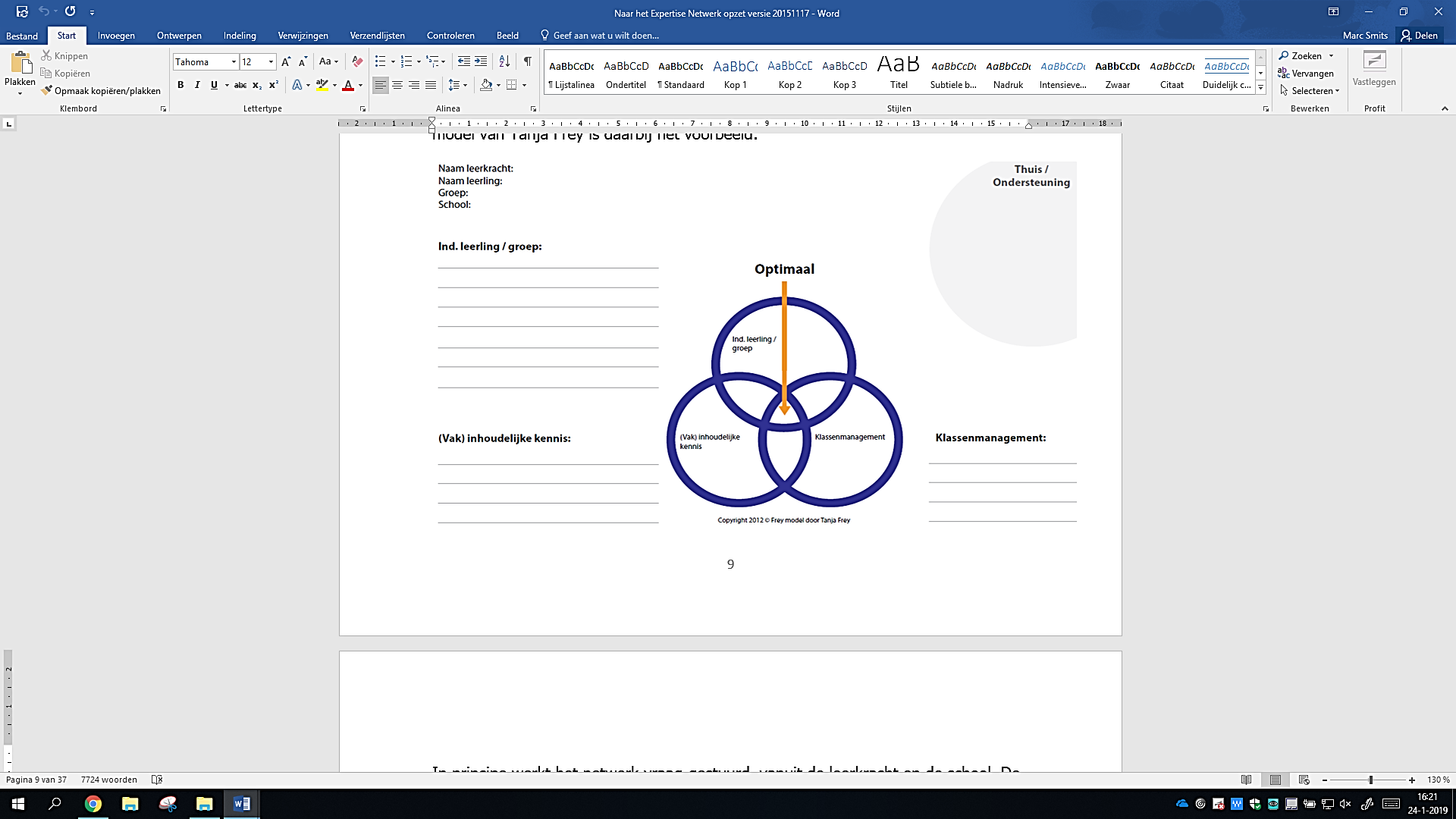 In principe werkt het netwerk vraag-gestuurd, vanuit de leerkracht en de school. De geboden expertise kan pedagogisch, didactisch, onderwijs-inhoudelijk en innovatief zijn.Om de gezamenlijke kansen in beeld te krijgen, is inventariseren van alle deskundigheid en vragen, elkaar daarover informeren en verbindingen leggen en tenslotte het bieden van mogelijkheden (faciliteren) om te delen van groot belang. Vandaar dat het netwerk een uitgebreide website heeft en Eenbes gebruik maakt van de Eenbes Talent Manager. We brengen hiermee de aanwezige deskundigheid maar ook de (na)scholingsbehoeften, Eenbes-breed in beeld. Bovendien heeft Eenbes (in samenwerking met Prodas) een breed, kwalitatief scholingsaanbod samengesteld dat via de Eenbes Talent Manager voor alle Eenbesmedewerkers beschikbaar is.De vier pijlers en het organogramHet Eenbes Expertise Netwerk kent 4 pijlers:1.	Passend Onderwijs: gericht op de brede basisondersteuning aan kinderen en leerkrachten. Wanneer er bij een kind sprake is van een ondersteuningsbehoefte brengt de school die d.m.v. de velden van Tanja Frey in kaart. Daarmee bepaalt de school of zij die ondersteuning zelf kan bieden of dat ondersteuning vanuit de gemeentelijke kern of het Expertise Netwerk nodig is. Advisering, coaching, diagnostiek en begeleiding worden op basis van een (arrangements-) aanvraag intern geboden.2.	Professionalisering: gericht op ontwikkeling van de leerkrachten, waarbij gebruik maken van de aanwezige expertise binnen de Eenbes uitgangspunt is. De expertise is beschikbaar in de vorm van voorlichting, collegiale visitatie, coaching (op de werkplek), trainingen en workshops.         Het aanbod is breed opgezet. De inzet is gericht op klassenmanagement, pedagogisch klimaat, Passend Onderwijs, leer- en ontwikkelingslijnen, proactief handelen, NT-2-onderwijs, kansrijke combi’s, thematisch werken en ondernemen. Begeleiden van de jonge, startende leerkracht maakt nadrukkelijk deel uit van de professionalisering. Daarom maakt sinds 2018-2019 de Eenbes vervangingspool deel uit van het Expertise Netwerk.3.	Kwaliteitszorg:a.	Visitatie en audits (cyclisch) op alle scholen.b.	Monitoring van de kwaliteit van de basisondersteuning.c.	Monitoring van de schoolontwikkeling.4.	Communicatie:a.	Website: expertises, (na)scholing, nieuwsb.	Eenbes Talent Manager c.	Samenwerkingspartners zoals kinderopvang en VOOrganogram:De arrangementen plusklas, NT-2-klas en SBO Arrangement PlusklasOm het onderwijs aan hoogbegaafde leerlingen een plaats te geven zijn 7 plusklassen, aanwezig in 4 gemeentelijke kernen, als bovenschools arrangement van Eenbes basisonderwijs vormgegeven. Elke week ontmoeten onze hoogbegaafde leerlingen elkaar en werken zij aan leren leren, leren denken en leren leven. Zij doen dit d.m.v. uitnodigende activiteiten: vreemde taal, filosofie, excursies, strategische denkspellen, constructie, natuurkunde, projectlessen en projecten in samenwerking met het voortgezet onderwijs. Om aan te kunnen sluiten bij de onderwijsondersteuningsbehoefte van deze leerlingen is een koppeling met het werk in de reguliere klas van evident belang.Elke basisschool dient binnen de basisondersteuning aangepast onderwijs te kunnen bieden voor meer- en hoogbegaafde leerlingen. Leerlingen die hiermee onvoldoende bediend worden en ondersteuning nodig hebben, kunnen in aanmerking komen voor deelname aan een plusklas. Bij berekening van het aantal hoogbegaafde leerlingen op basis van landelijke variabelen mag voor Eenbes basisonderwijs uitgegaan worden van 2,5% van 5000 leerlingen van 4-12 jaar. Dat zijn 125 leerlingen. Op dit moment nemen 110 Eenbes leerlingen deel aan de plusklassen. Arrangement NT-2-klasEenbes Basisonderwijs heeft een eerste opvang voor kinderen met een grote Nederlandse taal-achterstand gerealiseerd op vier Eenbesscholen, i.s.m. de betreffende gemeenten:Geldrop-Mierlo: de Rots.Nuenen: de Wentelwiek.Heeze: de Parel.Laarbeek: de Raagten.De doelen zijn:•	Taal-intensief onderwijs bieden in de gemeentelijke kern: spraak, begrip, woordenschat.•	Integreren van de kinderen in het onderwijs i.s.m. de kinderopvang-partners en de gemeenten.•	Delen van de NT-2-expertise en -middelen met andere Eenbesscholen die hier behoefte aan hebben.•	Thuisnabij werken (i.p.v. Mozaïek te Helmond of Wereldwijzer te Eindhoven).Arrangement time-out SBO (observatieplaats)De time-out spitst zich toe op leerlingen die op de school van herkomst niet (meer) de ondersteuning geboden krijgen die nodig is. Hieraan kan een opeenstapeling van problemen ten grondslag liggen. Vaak is een onveilige situatie ontstaan voor de leerling en soms zelfs ook voor groepsgenoten en/of de leerkracht. Het doel van de time-out op het SBO is daarom op zo kort mogelijke termijn een veilige onderwijs-leersituatie te creëren. Tegelijkertijd wordt de ondersteuningsbehoefte van het kind in beeld gebracht en een behandelplan opgesteld. Daarna wordt bekeken, in overleg met de ouders en de bronschool, wat de beste vervolgschool is voor het kind.Arrangement SBOEen van de 26 Eenbesscholen is een SBO-school (vd. Putt in Geldrop) waardoor het mogelijk is voor Eenbes om SBO als arrangement aan te bieden waarbij, uitgegaan van de ondersteuningsbehoefte van het kind, tijdelijkheid voorop staat. Dit vraagt om tijdig signaleren bij de Eenbesscholen en goede communicatie met de ouders.Doel juni 2020Scholen hebben een plan (passend) onderwijs opgezet wat operationeel is (verantwoordelijkheid directeur school)Schooljaar 2019-2020Plan van aanpak wordt, m.b.v. de werkgroep, geïncorporeerd.Schooljaar 2018-2019Plan van aanpak wordt, m.b.v. de werkgroep, geïmplementeerd. Schooljaar 2017-2018Sterke en zwakke punten m.b.t. passend onderwijs zijn in beeld gebracht en er is een plan van aanpak gemaakt.Schooljaar 2016-2017Op de scholen is een werkgroep geformeerd die passend onderwijs op de kaart zet.Doel juni 2020Basisondersteuning is verbeterd en onderwijs is beter afgestemd op onderwijsondersteuningsbehoefte van leerlingen (verantwoordelijkheid directeur school)Schooljaar 2019-2020De instructie en verwerking is afgestemd op de onderwijs-ondersteuningsbehoefte van leerlingen. Het betreft differentiatie in tempo, inhoud, werkvorm en leerstijl.Schooljaar 2018-2019Er worden samen lessen voorbereid en gegeven. De instructie en verwerking is gedifferentieerd op zowel tempo, inhoud als werkvorm.Schooljaar 2017-2018Er worden samen lessen voorbereid en gegeven. De instructie en verwerking is gedifferentieerd op zowel tempo als inhoud.Schooljaar 2016-2017Er worden samen lessen voorbereid. De instructie en verwerking is gedifferentieerd op tempo.Doel juni 2020Er wordt preventiever gehandeld (verantwoordelijkheid directeur school)Schooljaar 2019-2020Leerlingen met extra ondersteuningsbehoefte zijn uiterlijk in groep 4 in beeld en er is een, op de onderwijsondersteuningsbehoefte van de leerling afgestemd, plan van aanpak opgesteld en met ouders besproken. Dit afgestemde plan van aanpak wordt uitgevoerd.  Schooljaar 2018-2019Leerlingen met extra ondersteuningsbehoefte zijn uiterlijk in groep 5 in beeld en er is een, op de onderwijsondersteuningsbehoefte van de leerling afgestemd, plan van aanpak opgesteld en met ouders besproken. Dit afgestemde plan van aanpak wordt uitgevoerd.  Schooljaar 2017-2018Leerlingen met extra ondersteuningsbehoefte zijn uiterlijk in groep 6 in beeld en er is een, op de onderwijsondersteuningsbehoefte van de leerling afgestemd, plan van aanpak opgesteld en met ouders besproken. Dit afgestemde plan van aanpak wordt uitgevoerd.  Schooljaar 2016-2017Leerlingen met extra ondersteuningsbehoefte zijn uiterlijk in groep 6 in beeld.Doel juni 2020Scholen werken binnen de gemeentelijke kern (en binnen de gehele Eenbes) optimaal samen (verantwoordelijkheid projectleider passend onderwijs met directeuren binnen de kern)Schooljaar 2019-2020Plan van aanpak wordt, m.b.v. de leidende coalitie, geïncorporeerd.Schooljaar 2018-2019Plan van aanpak wordt, m.b.v. de leidende coalitie, geïmplementeerd. Schooljaar 2017-2018De leidende coalitie heeft een plan van aanpak m.b.t. deze samenwerking opgezet. Schooljaar 2016-2017Binnen de kern is een leidende coalitie geformeerd die passend onderwijs op de kaart zetDoel juni 2020Passend Onderwijs is integraal onderdeel van de kwaliteitszorg van Eenbes basisonderwijs (verantwoordelijkheid projectleider passend onderwijs met team audits en visitaties)Schooljaar 2019-2020Passend Onderwijs is onderdeel van het kwaliteitszorgsysteem binnen alle lagen van de organisatie. Schooljaar 2018-2019Ontwikkelingen m.b.t. passend onderwijs zijn gerapporteerd aan de voorzitter CvB van Eenbes basisonderwijs.Schooljaar 2017-2018De afspraken m.b.t. passend onderwijs worden opgenomen binnen de audits en visitaties.  Schooljaar 2016-2017Auditkader en gespreksleidraden behorend bij het auditkader worden aangevuld met afspraken in het kader van passend onderwijs.Een school van Eenbes Basisonderwijs biedt kwalitatief hoogwaardig onderwijs: zij is ambitieus, opbrengstgericht en haalt het maximale uit leerlingen. De school heeft tenminste een voldoende beoordeling, en stelt doelen die passen bij de leerlingpopulatie. Het aanbod is breed en eigentijds. Door middel van gegevens uit het leerlingvolgsysteem komt de school tot een goede en verantwoorde match tussen het onderwijsaanbod en de mogelijkheden, talenten en interesses van leerlingen. Het pedagogisch handelen van schoolleiding en leraren genereert een basisgevoel van respect, veiligheid en sociale verbondenheid. Medewerkers zijn vakbekwaam, beschikken over eigentijdse vaardigheden en zijn een belangrijke inspiratiebron voor hun leerlingen. Zij volgen de voortgang van de leerlingen op de voet en op basis daarvan stemmen zij hun onderwijs af op verschillen tussen leerlingen. Medewerkers maken gebruik van elkaars deskundigheden, durven hun handelen onder kritiek te stellen, zijn coöperatief en vakbekwaam. Leerlingen ervaren cohesie tussen leraren. De schoolleiding bepaalt de koers en weet mensen te verbinden. De visie op ‘opbrengstgericht werken’ werkt als een gezamenlijk gedragen referentiekader van waaruit iedereen handelt. De school kent een ambitieus en stimulerend klimaat. De schoolleiding stelt medewerkers in staat voortdurend bij te leren en stemt de professionalisering af op de resultaten die het op individueel en/of schoolniveau beoogt. De school betrekt de ouders van de leerlingen bij het bepalen van het beleid van de school en zorgt voor een ‘lage drempel’ om binnen te komen. Ouders voelen zich betrokken en participeren waar mogelijk.AandachtspuntGoede praktijkenInformatiebronnenInformatiebronnenInformatiebronnenInformatiebronnenInformatiebronnenInformatiebronnenInformatiebronnenInformatiebronnenInformatiebronnenInformatiebronnenInformatiebronnenInformatiebronnenInformatiebronnenInformatiebronnenInformatiebronnenInformatiebronnenAandachtspuntGoede praktijkenSchoolplanZorgplanSchoolgidsZelfev opbrRe socemovSchoolonderst prGroepsplanTTevrendenh ondVeiligheids planGesprek dirGesprek IBGesprek IBGesprek LkrGesprek oudersGGesprek llnKijkwijzer1De school is ambitieus, opbrengstgericht en haalt het maximale uit leerlingen. De school stelt doelen die passen bij de leerlingpopulatie, talenten en interesses van leerlingen. Dmv het leerlingvolgsysteem komt de school tot een goede en verantwoorde match tussen het onderwijsaanbod en de mogelijkheden van leerlingen.De school heeft zicht op de leerlingpopulatieXXX1De school is ambitieus, opbrengstgericht en haalt het maximale uit leerlingen. De school stelt doelen die passen bij de leerlingpopulatie, talenten en interesses van leerlingen. Dmv het leerlingvolgsysteem komt de school tot een goede en verantwoorde match tussen het onderwijsaanbod en de mogelijkheden van leerlingen.De school stelt ambitieuze doelen XXX1De school is ambitieus, opbrengstgericht en haalt het maximale uit leerlingen. De school stelt doelen die passen bij de leerlingpopulatie, talenten en interesses van leerlingen. Dmv het leerlingvolgsysteem komt de school tot een goede en verantwoorde match tussen het onderwijsaanbod en de mogelijkheden van leerlingen.Leraren volgen en analyseren vorderingen van leerlingen systematisch en stemmen het onderwijs af op verschillen tussen leerlingen. XXXXX1De school is ambitieus, opbrengstgericht en haalt het maximale uit leerlingen. De school stelt doelen die passen bij de leerlingpopulatie, talenten en interesses van leerlingen. Dmv het leerlingvolgsysteem komt de school tot een goede en verantwoorde match tussen het onderwijsaanbod en de mogelijkheden van leerlingen.De school gebruikt een samenhangend systeem van instrumenten en procedures voor het volgen van (didactische) leerlingprestatiesXXX1De school is ambitieus, opbrengstgericht en haalt het maximale uit leerlingen. De school stelt doelen die passen bij de leerlingpopulatie, talenten en interesses van leerlingen. Dmv het leerlingvolgsysteem komt de school tot een goede en verantwoorde match tussen het onderwijsaanbod en de mogelijkheden van leerlingen.De school evalueert jaarlijks systematisch de kwaliteit van haar opbrengsten.XXX1De school is ambitieus, opbrengstgericht en haalt het maximale uit leerlingen. De school stelt doelen die passen bij de leerlingpopulatie, talenten en interesses van leerlingen. Dmv het leerlingvolgsysteem komt de school tot een goede en verantwoorde match tussen het onderwijsaanbod en de mogelijkheden van leerlingen.De school scoort tenminste voldoende op de eindtoets, gemeten over drie jaar achtereen. X1De school is ambitieus, opbrengstgericht en haalt het maximale uit leerlingen. De school stelt doelen die passen bij de leerlingpopulatie, talenten en interesses van leerlingen. Dmv het leerlingvolgsysteem komt de school tot een goede en verantwoorde match tussen het onderwijsaanbod en de mogelijkheden van leerlingen.De school brengt de sociale leerprestaties van de kinderen in kaart en handelt adequaat bij bijzonderheden. XX2Het aanbod bereidt de leerlingen voor op vervolgonderwijs en samenleving. De leraren bieden een breed, eigentijds en op de kerndoelen gebaseerd aanbod dat intercollegiaal tot stand is gekomen.XXXX2Het aanbod bereidt de leerlingen voor op vervolgonderwijs en samenleving. Binnen de kaders van de wet maken zij keuzes in het aanbod, waardoor zij deze afstemmen op de onderwijsbehoeften die kenmerkend zijn voor de leerlingenpopulatie.XXX2Het aanbod bereidt de leerlingen voor op vervolgonderwijs en samenleving. De leraren hanteren leermiddelen die afgestemd zijn op de ontwikkelingsfase van de leerlingen.XXX2Het aanbod bereidt de leerlingen voor op vervolgonderwijs en samenleving. Het aanbod sluit aan op het niveau van de leerlingen bij binnenkomst van de school en bereidt hen voor op het aanbod bij de start van het vervolgonderwijs. Daar tussenin verdelen de leraren de leerinhouden evenwichtig en in samenhang over de leerjaren heen.XXXX2Het aanbod bereidt de leerlingen voor op vervolgonderwijs en samenleving. In het aanbod is aandacht voor burgerschapskunde.XXX2Het aanbod bereidt de leerlingen voor op vervolgonderwijs en samenleving. In het aanbod is aandacht voor het ontwikkelen van ICT vaardigheden.XXX3Het didactisch handelen van de leraren stelt de leerlingen in staat tot leren en ontwikkeling. Leerlingen die dat nodig hebben ontvangen extra aanbod, ondersteuning en begeleiding. De leraren plannen en structureren hun handelen met behulp van de informatie die zij over de leerlingen hebben en stimuleren een brede ontwikkeling.XX3Het didactisch handelen van de leraren stelt de leerlingen in staat tot leren en ontwikkeling. Leerlingen die dat nodig hebben ontvangen extra aanbod, ondersteuning en begeleiding. Het team handelt op basis van een samenhangend en consistent pedagogisch-didactisch concept. XXX3Het didactisch handelen van de leraren stelt de leerlingen in staat tot leren en ontwikkeling. Leerlingen die dat nodig hebben ontvangen extra aanbod, ondersteuning en begeleiding. De leraren zorgen voor effectieve instructies: aansprekend, doelmatig en interactief.X3Het didactisch handelen van de leraren stelt de leerlingen in staat tot leren en ontwikkeling. Leerlingen die dat nodig hebben ontvangen extra aanbod, ondersteuning en begeleiding. De leraren geven blijk van hoge verwachtingen en reageren positief op de inbreng van leerlingen.X3Het didactisch handelen van de leraren stelt de leerlingen in staat tot leren en ontwikkeling. Leerlingen die dat nodig hebben ontvangen extra aanbod, ondersteuning en begeleiding. Bij de instructies en opdrachten gebruiken de leraren passende vakdidactische principes en werkvormen.XX3Het didactisch handelen van de leraren stelt de leerlingen in staat tot leren en ontwikkeling. Leerlingen die dat nodig hebben ontvangen extra aanbod, ondersteuning en begeleiding. De leraren stemmen de instructies en opdrachten af op de behoeften van groepen en individuele leerlingen, zodat alle leerlingen actief, gemotiveerd en betrokken zijn en de voor hen beschikbare tijd effectief besteden.XXX3Het didactisch handelen van de leraren stelt de leerlingen in staat tot leren en ontwikkeling. Leerlingen die dat nodig hebben ontvangen extra aanbod, ondersteuning en begeleiding. Tijdens de (leer)activiteiten gaan de leraren na of de leerlingen de leerstof en de opdrachten begrijpen. Daarbij geven de leraren de leerlingen directe en individuele feedback op hun werken en leren.XX3Het didactisch handelen van de leraren stelt de leerlingen in staat tot leren en ontwikkeling. Leerlingen die dat nodig hebben ontvangen extra aanbod, ondersteuning en begeleiding. De school heeft voor leerlingen met bijzondere ondersteuningsbehoeften interventies gepland. Deze interventies zijn gericht op het (ontwikkelings) perspectief van de leerling.XXXXX3Het didactisch handelen van de leraren stelt de leerlingen in staat tot leren en ontwikkeling. Leerlingen die dat nodig hebben ontvangen extra aanbod, ondersteuning en begeleiding. Voor de leerlingen die structureel onderwijsaanbod krijgen op een ander niveau dan de leeftijdsgroep of extra bekostigd worden vanuit het samenwerkingsverband, stelt de school een (ontwikkelings)perspectief op. De school evalueert regelmatig of de extra ondersteuning het gewenste effect heeft en stelt de interventies zo nodig bij.XXXX4Het pedagogisch handelen van schoolleiding en leraren genereert een basisgevoel van respect, veiligheid en sociale verbondenheid.Leerlingen, leraren, schoolleiding en overig personeel gaan respectvol met elkaar om. XX4Het pedagogisch handelen van schoolleiding en leraren genereert een basisgevoel van respect, veiligheid en sociale verbondenheid.De leraren leren leerlingen sociale vaardigheden aan en tonen voorbeeldgedrag.XX4Het pedagogisch handelen van schoolleiding en leraren genereert een basisgevoel van respect, veiligheid en sociale verbondenheid.Schoolleiding en leraren voorkomen pesten, agressie en geweld in elke vorm en treden zo nodig snel en adequaat op.XX4Het pedagogisch handelen van schoolleiding en leraren genereert een basisgevoel van respect, veiligheid en sociale verbondenheid.De school heeft een veiligheidsbeleid gericht op het voorkomen, registreren, afhandelen en evalueren van incidenten.X4Het pedagogisch handelen van schoolleiding en leraren genereert een basisgevoel van respect, veiligheid en sociale verbondenheid.Het beleid voorziet ook in een regelmatige meting van de veiligheidsbeleving van de leerlingen, hun ouders en het personeel.XXX4Het pedagogisch handelen van schoolleiding en leraren genereert een basisgevoel van respect, veiligheid en sociale verbondenheid.De school heeft een vertrouwenspersoon en dat staat in de schoolgids opgenomen.XX4Het pedagogisch handelen van schoolleiding en leraren genereert een basisgevoel van respect, veiligheid en sociale verbondenheid.Alle betrokkenen kennen het veiligheidsbeleid.XX5De school kent een ambitieus en stimulerend klimaat. De schoolleiding en de leraren creëren een stimulerend en ambitieus pedagogisch en didactisch klimaat. XXXX5De school kent een ambitieus en stimulerend klimaat. Er zijn duidelijke regels en een voorspelbaar en betrouwbaar positief klimaat waarin afspraken nagekomen worden. XXX5De school kent een ambitieus en stimulerend klimaat. De leerlingen geven aan dat de leraren hen stimuleren.X5De school kent een ambitieus en stimulerend klimaat. Schoolleiding en leraren kennen een focus op persoonlijke ontwikkeling en leren, waarin alle leerlingen gezien worden en zich zichtbaar betrokken voelen bij de schoolgemeenschap. XX5De school kent een ambitieus en stimulerend klimaat. Het schoolklimaat is ondersteunend voor de cognitieve en sociale ontwikkeling.X6Medewerkers maken gebruik van elkaars deskundigheden, durven hun handelen onder kritiek te stellen, zijn coöperatief en vakbekwaam.De schoolleiding stelt medewerkers in staat voortdurend bij te leren en stemt de professionalisering af op de resultaten die het op individueel en/of schoolniveau beoogt.Medewerkers delen hun kennis en ervaring met collega’s.XXXX6Medewerkers maken gebruik van elkaars deskundigheden, durven hun handelen onder kritiek te stellen, zijn coöperatief en vakbekwaam.De schoolleiding stelt medewerkers in staat voortdurend bij te leren en stemt de professionalisering af op de resultaten die het op individueel en/of schoolniveau beoogt.Binnen het team kun je als medewerker terugvallen op de expertise van collega’s. XXX6Medewerkers maken gebruik van elkaars deskundigheden, durven hun handelen onder kritiek te stellen, zijn coöperatief en vakbekwaam.De schoolleiding stelt medewerkers in staat voortdurend bij te leren en stemt de professionalisering af op de resultaten die het op individueel en/of schoolniveau beoogt.Medewerkers kunnen feedback geven aan collega’s, en feedback accepteren. XXXX6Medewerkers maken gebruik van elkaars deskundigheden, durven hun handelen onder kritiek te stellen, zijn coöperatief en vakbekwaam.De schoolleiding stelt medewerkers in staat voortdurend bij te leren en stemt de professionalisering af op de resultaten die het op individueel en/of schoolniveau beoogt.De school heeft een nascholingsplan. X6Medewerkers maken gebruik van elkaars deskundigheden, durven hun handelen onder kritiek te stellen, zijn coöperatief en vakbekwaam.De schoolleiding stelt medewerkers in staat voortdurend bij te leren en stemt de professionalisering af op de resultaten die het op individueel en/of schoolniveau beoogt.De schoolleiding houdt jaarlijkse gesprekken in het kader van de gesprekkencyclus.XXXX6Medewerkers maken gebruik van elkaars deskundigheden, durven hun handelen onder kritiek te stellen, zijn coöperatief en vakbekwaam.De schoolleiding stelt medewerkers in staat voortdurend bij te leren en stemt de professionalisering af op de resultaten die het op individueel en/of schoolniveau beoogt.In de individuele afspraken rond professionalisering is sprake van een balans tussen wensen van de school en het individu.XX7Leerlingen ervaren cohesie tussen leraren.Leerlingen herkennen schoolafspraken bij alle leraren.X7Leerlingen ervaren cohesie tussen leraren.Leerlingen ervaren dat leraren een team vormen.X8De schoolleiding bepaalt de koers en weet mensen te verbinden.De schoolleiding stuurt de school aan op basis van het  opgestelde beleid.XXX8De schoolleiding bepaalt de koers en weet mensen te verbinden.De schoolleiding ziet het als taak mensen te verbinden, geeft hier actief vorm aan.X8De schoolleiding bepaalt de koers en weet mensen te verbinden.De leraren ervaren de schoolleiding als ‘verbinder’. XX9De school heeft vanuit haar maatschappelijke opdracht ambities en doelen geformuleerd, evalueert regelmatig de realisatie en verbetert op basis daarvan planmatig haar onderwijs.De school weet, rekening houdend met haar maatschappelijke opdracht en kenmerken van de schoolpopulatie, waarin zij zich wil onderscheiden, c.q. profileren, en heeft daaruit toetsbare doelen afgeleid voor de korte en middellange termijn. De school sluit aan bij de evaluaties.XX9De school heeft vanuit haar maatschappelijke opdracht ambities en doelen geformuleerd, evalueert regelmatig de realisatie en verbetert op basis daarvan planmatig haar onderwijs.De kwaliteitszorg heeft in elk geval betrekking op de resultaten, het onderwijsproces waaronder het aanbod, het schoolklimaat en de veiligheid.X9De school heeft vanuit haar maatschappelijke opdracht ambities en doelen geformuleerd, evalueert regelmatig de realisatie en verbetert op basis daarvan planmatig haar onderwijs.De schoolleiding en de leraren beoordelen systematisch maatregelen en instrumenten om te waarborgen dat het personeel zijn bekwaamheid heeft en onderhoudt.XXX9De school heeft vanuit haar maatschappelijke opdracht ambities en doelen geformuleerd, evalueert regelmatig de realisatie en verbetert op basis daarvan planmatig haar onderwijs.De school betrekt onafhankelijke deskundigen en belanghebbenden bij deze beoordeling en analyseert de relatie van de resultaten met de financiële voorzieningen en wettelijke vereisten. De evaluaties leiden tot toegankelijke managementinformatie.X9De school heeft vanuit haar maatschappelijke opdracht ambities en doelen geformuleerd, evalueert regelmatig de realisatie en verbetert op basis daarvan planmatig haar onderwijs.Waar nodig voert de school planmatig verbeteringen door die voldoende ambitieus zijn.XXIn het aanbod is aandacht voor burgerschapskunde.XIn het aanbod is aandacht voor het ontwikkelen van ICR vaardigheden.X10De visie op ‘opbrengstgericht werken’ werkt als een gezamenlijk gedragen referentiekader van waaruit iedereen handelt. De school heeft een visie en op opbrengstgericht werken. XXXX10De visie op ‘opbrengstgericht werken’ werkt als een gezamenlijk gedragen referentiekader van waaruit iedereen handelt. Er heerst op de school een opbrengstgerichte cultuur.XX10De visie op ‘opbrengstgericht werken’ werkt als een gezamenlijk gedragen referentiekader van waaruit iedereen handelt. Op de school worden activiteiten uitgevoerd waaruit blijkt OGW een gezamenlijk uitgangspunt is.XX11De school betrekt de ouders van de leerlingen bij het bepalen van het beleid van de school en zorgt voor een ‘lage drempel’ om binnen te komen. Ouders voelen zich betrokken en participeren waar mogelijk.De ouders voelen zich betrokken bij het schoolbeleid en zijn van mening dat zij hier invloed op kunnen uitoefenen. X11De school betrekt de ouders van de leerlingen bij het bepalen van het beleid van de school en zorgt voor een ‘lage drempel’ om binnen te komen. Ouders voelen zich betrokken en participeren waar mogelijk.De ouders ervaren de school als laagdrempelig, zij zijn van mening dat schoolleiding en schoolteam voor hen goed bereikbaar zijn. X11De school betrekt de ouders van de leerlingen bij het bepalen van het beleid van de school en zorgt voor een ‘lage drempel’ om binnen te komen. Ouders voelen zich betrokken en participeren waar mogelijk.Er is een substantiële groep ouders die medewerking verleend aan hand- en spandiensten.XX12De school werkt nauw samen met voorafgaand en vervolgonderwijs, gemeenten en andere partners zoals ouders. De school werkt nauw samen met ouders, voorschoolse voor-zieningen, voorgaande scholen en ketenpartners door informatie over leerlingen uit te wisselen ter bestrijding van uitval en t.b.v. leerlingen met bijzondere ondersteuningsbehoeftenXXX12De school werkt nauw samen met voorafgaand en vervolgonderwijs, gemeenten en andere partners zoals ouders. Voor kinderen in achterstandssituaties en/of met een ondersteuningsbehoefte werkt de school intensief samen met ouders, ketenpartners en met partners in het samenwerkingsverband.XXX12Aan het eind van de schoolperiode en bij tussentijds vertrek van leerlingen informeert ze de ouders en de vervolgschool over de ontwikkeling van de leerlingen.XXXDocumentenGesprekken KlassenbezoekenSchoolplan - SPDirecteur - GDKijkwijzer klassenbezoek - KWKSchoolgids - SGIntern begeleider - GIBZorgplan ZPLeerkracht(en) - GLKVeiligheidsplan - VPOuders - GOZE resultaten (midden – eind) ZE en aanvullend resultaten SEO - RSEOLeerlingen - GLLSchoolondersteuningsplan SOPGroepsplannen  - GPLTevredenheidsonderzoek - TOZ